                                      Әл-Фараби атындағы Қазақ Ұлттық университеті  Мамандық  (5В010300) – « Педагогика және психология» 	   «Психологиялық-педагогикалық конфликтология негіздері» 3 курс, қ/б,     Көктемгі семестр  2016-2017 оқу жылы                                      Әл-Фараби атындағы Қазақ Ұлттық университеті  Мамандық  (5В010300) – « Педагогика және психология» 	   «Психологиялық-педагогикалық конфликтология негіздері» 3 курс, қ/б,     Көктемгі семестр  2016-2017 оқу жылы                                      Әл-Фараби атындағы Қазақ Ұлттық университеті  Мамандық  (5В010300) – « Педагогика және психология» 	   «Психологиялық-педагогикалық конфликтология негіздері» 3 курс, қ/б,     Көктемгі семестр  2016-2017 оқу жылы                                      Әл-Фараби атындағы Қазақ Ұлттық университеті  Мамандық  (5В010300) – « Педагогика және психология» 	   «Психологиялық-педагогикалық конфликтология негіздері» 3 курс, қ/б,     Көктемгі семестр  2016-2017 оқу жылы                                      Әл-Фараби атындағы Қазақ Ұлттық университеті  Мамандық  (5В010300) – « Педагогика және психология» 	   «Психологиялық-педагогикалық конфликтология негіздері» 3 курс, қ/б,     Көктемгі семестр  2016-2017 оқу жылы                                      Әл-Фараби атындағы Қазақ Ұлттық университеті  Мамандық  (5В010300) – « Педагогика және психология» 	   «Психологиялық-педагогикалық конфликтология негіздері» 3 курс, қ/б,     Көктемгі семестр  2016-2017 оқу жылы                                      Әл-Фараби атындағы Қазақ Ұлттық университеті  Мамандық  (5В010300) – « Педагогика және психология» 	   «Психологиялық-педагогикалық конфликтология негіздері» 3 курс, қ/б,     Көктемгі семестр  2016-2017 оқу жылы                                      Әл-Фараби атындағы Қазақ Ұлттық университеті  Мамандық  (5В010300) – « Педагогика және психология» 	   «Психологиялық-педагогикалық конфликтология негіздері» 3 курс, қ/б,     Көктемгі семестр  2016-2017 оқу жылы                                      Әл-Фараби атындағы Қазақ Ұлттық университеті  Мамандық  (5В010300) – « Педагогика және психология» 	   «Психологиялық-педагогикалық конфликтология негіздері» 3 курс, қ/б,     Көктемгі семестр  2016-2017 оқу жылы                                      Әл-Фараби атындағы Қазақ Ұлттық университеті  Мамандық  (5В010300) – « Педагогика және психология» 	   «Психологиялық-педагогикалық конфликтология негіздері» 3 курс, қ/б,     Көктемгі семестр  2016-2017 оқу жылы                                      Әл-Фараби атындағы Қазақ Ұлттық университеті  Мамандық  (5В010300) – « Педагогика және психология» 	   «Психологиялық-педагогикалық конфликтология негіздері» 3 курс, қ/б,     Көктемгі семестр  2016-2017 оқу жылы                                      Әл-Фараби атындағы Қазақ Ұлттық университеті  Мамандық  (5В010300) – « Педагогика және психология» 	   «Психологиялық-педагогикалық конфликтология негіздері» 3 курс, қ/б,     Көктемгі семестр  2016-2017 оқу жылы                                      Әл-Фараби атындағы Қазақ Ұлттық университеті  Мамандық  (5В010300) – « Педагогика және психология» 	   «Психологиялық-педагогикалық конфликтология негіздері» 3 курс, қ/б,     Көктемгі семестр  2016-2017 оқу жылы                                      Әл-Фараби атындағы Қазақ Ұлттық университеті  Мамандық  (5В010300) – « Педагогика және психология» 	   «Психологиялық-педагогикалық конфликтология негіздері» 3 курс, қ/б,     Көктемгі семестр  2016-2017 оқу жылы                                      Әл-Фараби атындағы Қазақ Ұлттық университеті  Мамандық  (5В010300) – « Педагогика және психология» 	   «Психологиялық-педагогикалық конфликтология негіздері» 3 курс, қ/б,     Көктемгі семестр  2016-2017 оқу жылы    Пәннің коды    Пәннің кодыПәннің атауыТипіАпталық сағат саныАпталық сағат саныАпталық сағат саныАпталық сағат саныАпталық сағат саныАпталық сағат саныАпталық сағат саныАпталық сағат саныКредиттер саныКредиттер саныECTS    Пәннің коды    Пәннің кодыПәннің атауыТипіДәрісПрактПрактПрактЛабЛабЛабЛабКредиттер саныКредиттер саныECTS«Психологиялық-педагогикалық конфликтология негіздері» 	ТП10,50,50,51,51,5ПререквизиттеріПререквизиттері"Педагогика", "Психология", «Әлеуметтік педагогика», «Әлеуметтік психология»."Педагогика", "Психология", «Әлеуметтік педагогика», «Әлеуметтік психология»."Педагогика", "Психология", «Әлеуметтік педагогика», «Әлеуметтік психология»."Педагогика", "Психология", «Әлеуметтік педагогика», «Әлеуметтік психология»."Педагогика", "Психология", «Әлеуметтік педагогика», «Әлеуметтік психология»."Педагогика", "Психология", «Әлеуметтік педагогика», «Әлеуметтік психология»."Педагогика", "Психология", «Әлеуметтік педагогика», «Әлеуметтік психология»."Педагогика", "Психология", «Әлеуметтік педагогика», «Әлеуметтік психология»."Педагогика", "Психология", «Әлеуметтік педагогика», «Әлеуметтік психология»."Педагогика", "Психология", «Әлеуметтік педагогика», «Әлеуметтік психология»."Педагогика", "Психология", «Әлеуметтік педагогика», «Әлеуметтік психология»."Педагогика", "Психология", «Әлеуметтік педагогика», «Әлеуметтік психология»."Педагогика", "Психология", «Әлеуметтік педагогика», «Әлеуметтік психология».Дәріскер,Семинар жүргізушіДәріскер,Семинар жүргізушіӘрінова Б.А., п.ғ.к, доцентӘрінова Б.А., п.ғ.к, доцентӘрінова Б.А., п.ғ.к, доцентӘрінова Б.А., п.ғ.к, доцентОфис-сағатыОфис-сағатыОфис-сағатыОфис-сағатыОфис-сағатыКесте бойыншаКесте бойыншаКесте бойыншаКесте бойыншаe-maile-mailBaxit-a@ mail.ruBaxit-a@ mail.ruBaxit-a@ mail.ruBaxit-a@ mail.ruОфис-сағатыОфис-сағатыОфис-сағатыОфис-сағатыОфис-сағатыКесте бойыншаКесте бойыншаКесте бойыншаКесте бойыншаТелефондары Телефондары (жұмыс,   ұялы байланыс): 2925717 //21-21//, 87015396777 (жұмыс,   ұялы байланыс): 2925717 //21-21//, 87015396777 (жұмыс,   ұялы байланыс): 2925717 //21-21//, 87015396777 (жұмыс,   ұялы байланыс): 2925717 //21-21//, 87015396777 Аудитория Аудитория Аудитория Аудитория Аудитория Пәннің сипаттамасыПәннің сипаттамасы «Психологиялық-педагогикалық конфликтология негіздері» курсы болашақ мамандардың конфликтология саласында тұлғаның дамуы мен тәрбиесіндегі міндеттерді одан әрі жүзеге асыруына, қоғамда кикілжіңсіз іс-әрекет қалыптастыруына  бағытталған. «Психологиялық-педагогикалық конфликтология негіздері» курсы болашақ мамандардың конфликтология саласында тұлғаның дамуы мен тәрбиесіндегі міндеттерді одан әрі жүзеге асыруына, қоғамда кикілжіңсіз іс-әрекет қалыптастыруына  бағытталған. «Психологиялық-педагогикалық конфликтология негіздері» курсы болашақ мамандардың конфликтология саласында тұлғаның дамуы мен тәрбиесіндегі міндеттерді одан әрі жүзеге асыруына, қоғамда кикілжіңсіз іс-әрекет қалыптастыруына  бағытталған. «Психологиялық-педагогикалық конфликтология негіздері» курсы болашақ мамандардың конфликтология саласында тұлғаның дамуы мен тәрбиесіндегі міндеттерді одан әрі жүзеге асыруына, қоғамда кикілжіңсіз іс-әрекет қалыптастыруына  бағытталған. «Психологиялық-педагогикалық конфликтология негіздері» курсы болашақ мамандардың конфликтология саласында тұлғаның дамуы мен тәрбиесіндегі міндеттерді одан әрі жүзеге асыруына, қоғамда кикілжіңсіз іс-әрекет қалыптастыруына  бағытталған. «Психологиялық-педагогикалық конфликтология негіздері» курсы болашақ мамандардың конфликтология саласында тұлғаның дамуы мен тәрбиесіндегі міндеттерді одан әрі жүзеге асыруына, қоғамда кикілжіңсіз іс-әрекет қалыптастыруына  бағытталған. «Психологиялық-педагогикалық конфликтология негіздері» курсы болашақ мамандардың конфликтология саласында тұлғаның дамуы мен тәрбиесіндегі міндеттерді одан әрі жүзеге асыруына, қоғамда кикілжіңсіз іс-әрекет қалыптастыруына  бағытталған. «Психологиялық-педагогикалық конфликтология негіздері» курсы болашақ мамандардың конфликтология саласында тұлғаның дамуы мен тәрбиесіндегі міндеттерді одан әрі жүзеге асыруына, қоғамда кикілжіңсіз іс-әрекет қалыптастыруына  бағытталған. «Психологиялық-педагогикалық конфликтология негіздері» курсы болашақ мамандардың конфликтология саласында тұлғаның дамуы мен тәрбиесіндегі міндеттерді одан әрі жүзеге асыруына, қоғамда кикілжіңсіз іс-әрекет қалыптастыруына  бағытталған. «Психологиялық-педагогикалық конфликтология негіздері» курсы болашақ мамандардың конфликтология саласында тұлғаның дамуы мен тәрбиесіндегі міндеттерді одан әрі жүзеге асыруына, қоғамда кикілжіңсіз іс-әрекет қалыптастыруына  бағытталған. «Психологиялық-педагогикалық конфликтология негіздері» курсы болашақ мамандардың конфликтология саласында тұлғаның дамуы мен тәрбиесіндегі міндеттерді одан әрі жүзеге асыруына, қоғамда кикілжіңсіз іс-әрекет қалыптастыруына  бағытталған. «Психологиялық-педагогикалық конфликтология негіздері» курсы болашақ мамандардың конфликтология саласында тұлғаның дамуы мен тәрбиесіндегі міндеттерді одан әрі жүзеге асыруына, қоғамда кикілжіңсіз іс-әрекет қалыптастыруына  бағытталған. «Психологиялық-педагогикалық конфликтология негіздері» курсы болашақ мамандардың конфликтология саласында тұлғаның дамуы мен тәрбиесіндегі міндеттерді одан әрі жүзеге асыруына, қоғамда кикілжіңсіз іс-әрекет қалыптастыруына  бағытталған.Курстың мақсатыКурстың мақсатыПәннің негізгі ұғымдарымен,тәрбиенің ғылыми теориялық және әдістемелік негіздерін беру, түйінді ұғымдарын, тұтас педагогикалық үрдістегі тәрбиелік әрекеттің рөлі мен маңызы туралы түсінігін қалыптастыру; конфликтология негіздерімен танысу; конфликтінің жалпы теориясын оқыту негізінде қоғамдағы күрделі әлеуметтік-саяси үдерістерді пайымдауға көмектесу;конфликтінің теориядан тәжірибеге өтуінің қазіргі амалдарымен таныстыру; білім беру аймағындағы конфликтологиялық біліктің дамуы; білім беру ұйымдарындағы тәрбиелік әрекеттің қазіргі жай-күйі, тәрбиелік технологиялар туралы біліммен қаруландыру; тәрбие теориясы мен практикасын ұштастырудың тиімді тәсілдерін үйрету; алған теориялық білімдерін тәжірибеде қолдана білу дағдыларын қалыптастыру.Пәннің негізгі ұғымдарымен,тәрбиенің ғылыми теориялық және әдістемелік негіздерін беру, түйінді ұғымдарын, тұтас педагогикалық үрдістегі тәрбиелік әрекеттің рөлі мен маңызы туралы түсінігін қалыптастыру; конфликтология негіздерімен танысу; конфликтінің жалпы теориясын оқыту негізінде қоғамдағы күрделі әлеуметтік-саяси үдерістерді пайымдауға көмектесу;конфликтінің теориядан тәжірибеге өтуінің қазіргі амалдарымен таныстыру; білім беру аймағындағы конфликтологиялық біліктің дамуы; білім беру ұйымдарындағы тәрбиелік әрекеттің қазіргі жай-күйі, тәрбиелік технологиялар туралы біліммен қаруландыру; тәрбие теориясы мен практикасын ұштастырудың тиімді тәсілдерін үйрету; алған теориялық білімдерін тәжірибеде қолдана білу дағдыларын қалыптастыру.Пәннің негізгі ұғымдарымен,тәрбиенің ғылыми теориялық және әдістемелік негіздерін беру, түйінді ұғымдарын, тұтас педагогикалық үрдістегі тәрбиелік әрекеттің рөлі мен маңызы туралы түсінігін қалыптастыру; конфликтология негіздерімен танысу; конфликтінің жалпы теориясын оқыту негізінде қоғамдағы күрделі әлеуметтік-саяси үдерістерді пайымдауға көмектесу;конфликтінің теориядан тәжірибеге өтуінің қазіргі амалдарымен таныстыру; білім беру аймағындағы конфликтологиялық біліктің дамуы; білім беру ұйымдарындағы тәрбиелік әрекеттің қазіргі жай-күйі, тәрбиелік технологиялар туралы біліммен қаруландыру; тәрбие теориясы мен практикасын ұштастырудың тиімді тәсілдерін үйрету; алған теориялық білімдерін тәжірибеде қолдана білу дағдыларын қалыптастыру.Пәннің негізгі ұғымдарымен,тәрбиенің ғылыми теориялық және әдістемелік негіздерін беру, түйінді ұғымдарын, тұтас педагогикалық үрдістегі тәрбиелік әрекеттің рөлі мен маңызы туралы түсінігін қалыптастыру; конфликтология негіздерімен танысу; конфликтінің жалпы теориясын оқыту негізінде қоғамдағы күрделі әлеуметтік-саяси үдерістерді пайымдауға көмектесу;конфликтінің теориядан тәжірибеге өтуінің қазіргі амалдарымен таныстыру; білім беру аймағындағы конфликтологиялық біліктің дамуы; білім беру ұйымдарындағы тәрбиелік әрекеттің қазіргі жай-күйі, тәрбиелік технологиялар туралы біліммен қаруландыру; тәрбие теориясы мен практикасын ұштастырудың тиімді тәсілдерін үйрету; алған теориялық білімдерін тәжірибеде қолдана білу дағдыларын қалыптастыру.Пәннің негізгі ұғымдарымен,тәрбиенің ғылыми теориялық және әдістемелік негіздерін беру, түйінді ұғымдарын, тұтас педагогикалық үрдістегі тәрбиелік әрекеттің рөлі мен маңызы туралы түсінігін қалыптастыру; конфликтология негіздерімен танысу; конфликтінің жалпы теориясын оқыту негізінде қоғамдағы күрделі әлеуметтік-саяси үдерістерді пайымдауға көмектесу;конфликтінің теориядан тәжірибеге өтуінің қазіргі амалдарымен таныстыру; білім беру аймағындағы конфликтологиялық біліктің дамуы; білім беру ұйымдарындағы тәрбиелік әрекеттің қазіргі жай-күйі, тәрбиелік технологиялар туралы біліммен қаруландыру; тәрбие теориясы мен практикасын ұштастырудың тиімді тәсілдерін үйрету; алған теориялық білімдерін тәжірибеде қолдана білу дағдыларын қалыптастыру.Пәннің негізгі ұғымдарымен,тәрбиенің ғылыми теориялық және әдістемелік негіздерін беру, түйінді ұғымдарын, тұтас педагогикалық үрдістегі тәрбиелік әрекеттің рөлі мен маңызы туралы түсінігін қалыптастыру; конфликтология негіздерімен танысу; конфликтінің жалпы теориясын оқыту негізінде қоғамдағы күрделі әлеуметтік-саяси үдерістерді пайымдауға көмектесу;конфликтінің теориядан тәжірибеге өтуінің қазіргі амалдарымен таныстыру; білім беру аймағындағы конфликтологиялық біліктің дамуы; білім беру ұйымдарындағы тәрбиелік әрекеттің қазіргі жай-күйі, тәрбиелік технологиялар туралы біліммен қаруландыру; тәрбие теориясы мен практикасын ұштастырудың тиімді тәсілдерін үйрету; алған теориялық білімдерін тәжірибеде қолдана білу дағдыларын қалыптастыру.Пәннің негізгі ұғымдарымен,тәрбиенің ғылыми теориялық және әдістемелік негіздерін беру, түйінді ұғымдарын, тұтас педагогикалық үрдістегі тәрбиелік әрекеттің рөлі мен маңызы туралы түсінігін қалыптастыру; конфликтология негіздерімен танысу; конфликтінің жалпы теориясын оқыту негізінде қоғамдағы күрделі әлеуметтік-саяси үдерістерді пайымдауға көмектесу;конфликтінің теориядан тәжірибеге өтуінің қазіргі амалдарымен таныстыру; білім беру аймағындағы конфликтологиялық біліктің дамуы; білім беру ұйымдарындағы тәрбиелік әрекеттің қазіргі жай-күйі, тәрбиелік технологиялар туралы біліммен қаруландыру; тәрбие теориясы мен практикасын ұштастырудың тиімді тәсілдерін үйрету; алған теориялық білімдерін тәжірибеде қолдана білу дағдыларын қалыптастыру.Пәннің негізгі ұғымдарымен,тәрбиенің ғылыми теориялық және әдістемелік негіздерін беру, түйінді ұғымдарын, тұтас педагогикалық үрдістегі тәрбиелік әрекеттің рөлі мен маңызы туралы түсінігін қалыптастыру; конфликтология негіздерімен танысу; конфликтінің жалпы теориясын оқыту негізінде қоғамдағы күрделі әлеуметтік-саяси үдерістерді пайымдауға көмектесу;конфликтінің теориядан тәжірибеге өтуінің қазіргі амалдарымен таныстыру; білім беру аймағындағы конфликтологиялық біліктің дамуы; білім беру ұйымдарындағы тәрбиелік әрекеттің қазіргі жай-күйі, тәрбиелік технологиялар туралы біліммен қаруландыру; тәрбие теориясы мен практикасын ұштастырудың тиімді тәсілдерін үйрету; алған теориялық білімдерін тәжірибеде қолдана білу дағдыларын қалыптастыру.Пәннің негізгі ұғымдарымен,тәрбиенің ғылыми теориялық және әдістемелік негіздерін беру, түйінді ұғымдарын, тұтас педагогикалық үрдістегі тәрбиелік әрекеттің рөлі мен маңызы туралы түсінігін қалыптастыру; конфликтология негіздерімен танысу; конфликтінің жалпы теориясын оқыту негізінде қоғамдағы күрделі әлеуметтік-саяси үдерістерді пайымдауға көмектесу;конфликтінің теориядан тәжірибеге өтуінің қазіргі амалдарымен таныстыру; білім беру аймағындағы конфликтологиялық біліктің дамуы; білім беру ұйымдарындағы тәрбиелік әрекеттің қазіргі жай-күйі, тәрбиелік технологиялар туралы біліммен қаруландыру; тәрбие теориясы мен практикасын ұштастырудың тиімді тәсілдерін үйрету; алған теориялық білімдерін тәжірибеде қолдана білу дағдыларын қалыптастыру.Пәннің негізгі ұғымдарымен,тәрбиенің ғылыми теориялық және әдістемелік негіздерін беру, түйінді ұғымдарын, тұтас педагогикалық үрдістегі тәрбиелік әрекеттің рөлі мен маңызы туралы түсінігін қалыптастыру; конфликтология негіздерімен танысу; конфликтінің жалпы теориясын оқыту негізінде қоғамдағы күрделі әлеуметтік-саяси үдерістерді пайымдауға көмектесу;конфликтінің теориядан тәжірибеге өтуінің қазіргі амалдарымен таныстыру; білім беру аймағындағы конфликтологиялық біліктің дамуы; білім беру ұйымдарындағы тәрбиелік әрекеттің қазіргі жай-күйі, тәрбиелік технологиялар туралы біліммен қаруландыру; тәрбие теориясы мен практикасын ұштастырудың тиімді тәсілдерін үйрету; алған теориялық білімдерін тәжірибеде қолдана білу дағдыларын қалыптастыру.Пәннің негізгі ұғымдарымен,тәрбиенің ғылыми теориялық және әдістемелік негіздерін беру, түйінді ұғымдарын, тұтас педагогикалық үрдістегі тәрбиелік әрекеттің рөлі мен маңызы туралы түсінігін қалыптастыру; конфликтология негіздерімен танысу; конфликтінің жалпы теориясын оқыту негізінде қоғамдағы күрделі әлеуметтік-саяси үдерістерді пайымдауға көмектесу;конфликтінің теориядан тәжірибеге өтуінің қазіргі амалдарымен таныстыру; білім беру аймағындағы конфликтологиялық біліктің дамуы; білім беру ұйымдарындағы тәрбиелік әрекеттің қазіргі жай-күйі, тәрбиелік технологиялар туралы біліммен қаруландыру; тәрбие теориясы мен практикасын ұштастырудың тиімді тәсілдерін үйрету; алған теориялық білімдерін тәжірибеде қолдана білу дағдыларын қалыптастыру.Пәннің негізгі ұғымдарымен,тәрбиенің ғылыми теориялық және әдістемелік негіздерін беру, түйінді ұғымдарын, тұтас педагогикалық үрдістегі тәрбиелік әрекеттің рөлі мен маңызы туралы түсінігін қалыптастыру; конфликтология негіздерімен танысу; конфликтінің жалпы теориясын оқыту негізінде қоғамдағы күрделі әлеуметтік-саяси үдерістерді пайымдауға көмектесу;конфликтінің теориядан тәжірибеге өтуінің қазіргі амалдарымен таныстыру; білім беру аймағындағы конфликтологиялық біліктің дамуы; білім беру ұйымдарындағы тәрбиелік әрекеттің қазіргі жай-күйі, тәрбиелік технологиялар туралы біліммен қаруландыру; тәрбие теориясы мен практикасын ұштастырудың тиімді тәсілдерін үйрету; алған теориялық білімдерін тәжірибеде қолдана білу дағдыларын қалыптастыру.Пәннің негізгі ұғымдарымен,тәрбиенің ғылыми теориялық және әдістемелік негіздерін беру, түйінді ұғымдарын, тұтас педагогикалық үрдістегі тәрбиелік әрекеттің рөлі мен маңызы туралы түсінігін қалыптастыру; конфликтология негіздерімен танысу; конфликтінің жалпы теориясын оқыту негізінде қоғамдағы күрделі әлеуметтік-саяси үдерістерді пайымдауға көмектесу;конфликтінің теориядан тәжірибеге өтуінің қазіргі амалдарымен таныстыру; білім беру аймағындағы конфликтологиялық біліктің дамуы; білім беру ұйымдарындағы тәрбиелік әрекеттің қазіргі жай-күйі, тәрбиелік технологиялар туралы біліммен қаруландыру; тәрбие теориясы мен практикасын ұштастырудың тиімді тәсілдерін үйрету; алған теориялық білімдерін тәжірибеде қолдана білу дағдыларын қалыптастыру.Оқытудың нәтижелеріОқытудың нәтижелеріҚұзыреттері (оқытудың нәтижелері): ерте кезеңдердегі конфликт туралы ойлар, конфликтологиялық тұжырымдамалар;конфликт теориясының негізгі ережелері, олардың шығу себептері;конфликттердің жіктелуі, конфликт құрылымы, оның қызметтері,даму кезеңдері;конфликт салдары және шешу тәсілдері;конфликтінің әртүрлі әлеуметтік ортада және әртүрінің сипаттамасы;конфликтті оқу, алдын алу, шешу және әлсіреуінің мәселелері;конфликтте күш көрсету мәселесі,күш көрсеті мәселесіне зерттеу амалдары,күш көрсетудің қазіргі келбеті, соның ішінде әлеуметтік-педагогикалық үдерісте.конфликттердің жіктелуі;конфликт құрылымы, оның қызметтері,даму кезеңдері;конфликтті талдауда қазіргі заманғы амалдар қолдану;конфликттің әлсіреуі және алдын алу, оқыту тәсілдері мен әдістерін қолдану; оқу орнындағы конфликтологиялық қызмет құрамында алған білімдерді қолдану. әртүрлі әлеуметтік ортада конфликт сипаттамасы;әлеуметтік-педагогикалық үдерісте конфликт субъектісі мінез-құлық стратегиясының көрінуі;конфликттінің алдын алу тәсілдерін қолдану;әлеуметтік-педагогикалық үдерісте конфликттерді шешу тәсілдерін қолдану.Құзыреттері (оқытудың нәтижелері): ерте кезеңдердегі конфликт туралы ойлар, конфликтологиялық тұжырымдамалар;конфликт теориясының негізгі ережелері, олардың шығу себептері;конфликттердің жіктелуі, конфликт құрылымы, оның қызметтері,даму кезеңдері;конфликт салдары және шешу тәсілдері;конфликтінің әртүрлі әлеуметтік ортада және әртүрінің сипаттамасы;конфликтті оқу, алдын алу, шешу және әлсіреуінің мәселелері;конфликтте күш көрсету мәселесі,күш көрсеті мәселесіне зерттеу амалдары,күш көрсетудің қазіргі келбеті, соның ішінде әлеуметтік-педагогикалық үдерісте.конфликттердің жіктелуі;конфликт құрылымы, оның қызметтері,даму кезеңдері;конфликтті талдауда қазіргі заманғы амалдар қолдану;конфликттің әлсіреуі және алдын алу, оқыту тәсілдері мен әдістерін қолдану; оқу орнындағы конфликтологиялық қызмет құрамында алған білімдерді қолдану. әртүрлі әлеуметтік ортада конфликт сипаттамасы;әлеуметтік-педагогикалық үдерісте конфликт субъектісі мінез-құлық стратегиясының көрінуі;конфликттінің алдын алу тәсілдерін қолдану;әлеуметтік-педагогикалық үдерісте конфликттерді шешу тәсілдерін қолдану.Құзыреттері (оқытудың нәтижелері): ерте кезеңдердегі конфликт туралы ойлар, конфликтологиялық тұжырымдамалар;конфликт теориясының негізгі ережелері, олардың шығу себептері;конфликттердің жіктелуі, конфликт құрылымы, оның қызметтері,даму кезеңдері;конфликт салдары және шешу тәсілдері;конфликтінің әртүрлі әлеуметтік ортада және әртүрінің сипаттамасы;конфликтті оқу, алдын алу, шешу және әлсіреуінің мәселелері;конфликтте күш көрсету мәселесі,күш көрсеті мәселесіне зерттеу амалдары,күш көрсетудің қазіргі келбеті, соның ішінде әлеуметтік-педагогикалық үдерісте.конфликттердің жіктелуі;конфликт құрылымы, оның қызметтері,даму кезеңдері;конфликтті талдауда қазіргі заманғы амалдар қолдану;конфликттің әлсіреуі және алдын алу, оқыту тәсілдері мен әдістерін қолдану; оқу орнындағы конфликтологиялық қызмет құрамында алған білімдерді қолдану. әртүрлі әлеуметтік ортада конфликт сипаттамасы;әлеуметтік-педагогикалық үдерісте конфликт субъектісі мінез-құлық стратегиясының көрінуі;конфликттінің алдын алу тәсілдерін қолдану;әлеуметтік-педагогикалық үдерісте конфликттерді шешу тәсілдерін қолдану.Құзыреттері (оқытудың нәтижелері): ерте кезеңдердегі конфликт туралы ойлар, конфликтологиялық тұжырымдамалар;конфликт теориясының негізгі ережелері, олардың шығу себептері;конфликттердің жіктелуі, конфликт құрылымы, оның қызметтері,даму кезеңдері;конфликт салдары және шешу тәсілдері;конфликтінің әртүрлі әлеуметтік ортада және әртүрінің сипаттамасы;конфликтті оқу, алдын алу, шешу және әлсіреуінің мәселелері;конфликтте күш көрсету мәселесі,күш көрсеті мәселесіне зерттеу амалдары,күш көрсетудің қазіргі келбеті, соның ішінде әлеуметтік-педагогикалық үдерісте.конфликттердің жіктелуі;конфликт құрылымы, оның қызметтері,даму кезеңдері;конфликтті талдауда қазіргі заманғы амалдар қолдану;конфликттің әлсіреуі және алдын алу, оқыту тәсілдері мен әдістерін қолдану; оқу орнындағы конфликтологиялық қызмет құрамында алған білімдерді қолдану. әртүрлі әлеуметтік ортада конфликт сипаттамасы;әлеуметтік-педагогикалық үдерісте конфликт субъектісі мінез-құлық стратегиясының көрінуі;конфликттінің алдын алу тәсілдерін қолдану;әлеуметтік-педагогикалық үдерісте конфликттерді шешу тәсілдерін қолдану.Құзыреттері (оқытудың нәтижелері): ерте кезеңдердегі конфликт туралы ойлар, конфликтологиялық тұжырымдамалар;конфликт теориясының негізгі ережелері, олардың шығу себептері;конфликттердің жіктелуі, конфликт құрылымы, оның қызметтері,даму кезеңдері;конфликт салдары және шешу тәсілдері;конфликтінің әртүрлі әлеуметтік ортада және әртүрінің сипаттамасы;конфликтті оқу, алдын алу, шешу және әлсіреуінің мәселелері;конфликтте күш көрсету мәселесі,күш көрсеті мәселесіне зерттеу амалдары,күш көрсетудің қазіргі келбеті, соның ішінде әлеуметтік-педагогикалық үдерісте.конфликттердің жіктелуі;конфликт құрылымы, оның қызметтері,даму кезеңдері;конфликтті талдауда қазіргі заманғы амалдар қолдану;конфликттің әлсіреуі және алдын алу, оқыту тәсілдері мен әдістерін қолдану; оқу орнындағы конфликтологиялық қызмет құрамында алған білімдерді қолдану. әртүрлі әлеуметтік ортада конфликт сипаттамасы;әлеуметтік-педагогикалық үдерісте конфликт субъектісі мінез-құлық стратегиясының көрінуі;конфликттінің алдын алу тәсілдерін қолдану;әлеуметтік-педагогикалық үдерісте конфликттерді шешу тәсілдерін қолдану.Құзыреттері (оқытудың нәтижелері): ерте кезеңдердегі конфликт туралы ойлар, конфликтологиялық тұжырымдамалар;конфликт теориясының негізгі ережелері, олардың шығу себептері;конфликттердің жіктелуі, конфликт құрылымы, оның қызметтері,даму кезеңдері;конфликт салдары және шешу тәсілдері;конфликтінің әртүрлі әлеуметтік ортада және әртүрінің сипаттамасы;конфликтті оқу, алдын алу, шешу және әлсіреуінің мәселелері;конфликтте күш көрсету мәселесі,күш көрсеті мәселесіне зерттеу амалдары,күш көрсетудің қазіргі келбеті, соның ішінде әлеуметтік-педагогикалық үдерісте.конфликттердің жіктелуі;конфликт құрылымы, оның қызметтері,даму кезеңдері;конфликтті талдауда қазіргі заманғы амалдар қолдану;конфликттің әлсіреуі және алдын алу, оқыту тәсілдері мен әдістерін қолдану; оқу орнындағы конфликтологиялық қызмет құрамында алған білімдерді қолдану. әртүрлі әлеуметтік ортада конфликт сипаттамасы;әлеуметтік-педагогикалық үдерісте конфликт субъектісі мінез-құлық стратегиясының көрінуі;конфликттінің алдын алу тәсілдерін қолдану;әлеуметтік-педагогикалық үдерісте конфликттерді шешу тәсілдерін қолдану.Құзыреттері (оқытудың нәтижелері): ерте кезеңдердегі конфликт туралы ойлар, конфликтологиялық тұжырымдамалар;конфликт теориясының негізгі ережелері, олардың шығу себептері;конфликттердің жіктелуі, конфликт құрылымы, оның қызметтері,даму кезеңдері;конфликт салдары және шешу тәсілдері;конфликтінің әртүрлі әлеуметтік ортада және әртүрінің сипаттамасы;конфликтті оқу, алдын алу, шешу және әлсіреуінің мәселелері;конфликтте күш көрсету мәселесі,күш көрсеті мәселесіне зерттеу амалдары,күш көрсетудің қазіргі келбеті, соның ішінде әлеуметтік-педагогикалық үдерісте.конфликттердің жіктелуі;конфликт құрылымы, оның қызметтері,даму кезеңдері;конфликтті талдауда қазіргі заманғы амалдар қолдану;конфликттің әлсіреуі және алдын алу, оқыту тәсілдері мен әдістерін қолдану; оқу орнындағы конфликтологиялық қызмет құрамында алған білімдерді қолдану. әртүрлі әлеуметтік ортада конфликт сипаттамасы;әлеуметтік-педагогикалық үдерісте конфликт субъектісі мінез-құлық стратегиясының көрінуі;конфликттінің алдын алу тәсілдерін қолдану;әлеуметтік-педагогикалық үдерісте конфликттерді шешу тәсілдерін қолдану.Құзыреттері (оқытудың нәтижелері): ерте кезеңдердегі конфликт туралы ойлар, конфликтологиялық тұжырымдамалар;конфликт теориясының негізгі ережелері, олардың шығу себептері;конфликттердің жіктелуі, конфликт құрылымы, оның қызметтері,даму кезеңдері;конфликт салдары және шешу тәсілдері;конфликтінің әртүрлі әлеуметтік ортада және әртүрінің сипаттамасы;конфликтті оқу, алдын алу, шешу және әлсіреуінің мәселелері;конфликтте күш көрсету мәселесі,күш көрсеті мәселесіне зерттеу амалдары,күш көрсетудің қазіргі келбеті, соның ішінде әлеуметтік-педагогикалық үдерісте.конфликттердің жіктелуі;конфликт құрылымы, оның қызметтері,даму кезеңдері;конфликтті талдауда қазіргі заманғы амалдар қолдану;конфликттің әлсіреуі және алдын алу, оқыту тәсілдері мен әдістерін қолдану; оқу орнындағы конфликтологиялық қызмет құрамында алған білімдерді қолдану. әртүрлі әлеуметтік ортада конфликт сипаттамасы;әлеуметтік-педагогикалық үдерісте конфликт субъектісі мінез-құлық стратегиясының көрінуі;конфликттінің алдын алу тәсілдерін қолдану;әлеуметтік-педагогикалық үдерісте конфликттерді шешу тәсілдерін қолдану.Құзыреттері (оқытудың нәтижелері): ерте кезеңдердегі конфликт туралы ойлар, конфликтологиялық тұжырымдамалар;конфликт теориясының негізгі ережелері, олардың шығу себептері;конфликттердің жіктелуі, конфликт құрылымы, оның қызметтері,даму кезеңдері;конфликт салдары және шешу тәсілдері;конфликтінің әртүрлі әлеуметтік ортада және әртүрінің сипаттамасы;конфликтті оқу, алдын алу, шешу және әлсіреуінің мәселелері;конфликтте күш көрсету мәселесі,күш көрсеті мәселесіне зерттеу амалдары,күш көрсетудің қазіргі келбеті, соның ішінде әлеуметтік-педагогикалық үдерісте.конфликттердің жіктелуі;конфликт құрылымы, оның қызметтері,даму кезеңдері;конфликтті талдауда қазіргі заманғы амалдар қолдану;конфликттің әлсіреуі және алдын алу, оқыту тәсілдері мен әдістерін қолдану; оқу орнындағы конфликтологиялық қызмет құрамында алған білімдерді қолдану. әртүрлі әлеуметтік ортада конфликт сипаттамасы;әлеуметтік-педагогикалық үдерісте конфликт субъектісі мінез-құлық стратегиясының көрінуі;конфликттінің алдын алу тәсілдерін қолдану;әлеуметтік-педагогикалық үдерісте конфликттерді шешу тәсілдерін қолдану.Құзыреттері (оқытудың нәтижелері): ерте кезеңдердегі конфликт туралы ойлар, конфликтологиялық тұжырымдамалар;конфликт теориясының негізгі ережелері, олардың шығу себептері;конфликттердің жіктелуі, конфликт құрылымы, оның қызметтері,даму кезеңдері;конфликт салдары және шешу тәсілдері;конфликтінің әртүрлі әлеуметтік ортада және әртүрінің сипаттамасы;конфликтті оқу, алдын алу, шешу және әлсіреуінің мәселелері;конфликтте күш көрсету мәселесі,күш көрсеті мәселесіне зерттеу амалдары,күш көрсетудің қазіргі келбеті, соның ішінде әлеуметтік-педагогикалық үдерісте.конфликттердің жіктелуі;конфликт құрылымы, оның қызметтері,даму кезеңдері;конфликтті талдауда қазіргі заманғы амалдар қолдану;конфликттің әлсіреуі және алдын алу, оқыту тәсілдері мен әдістерін қолдану; оқу орнындағы конфликтологиялық қызмет құрамында алған білімдерді қолдану. әртүрлі әлеуметтік ортада конфликт сипаттамасы;әлеуметтік-педагогикалық үдерісте конфликт субъектісі мінез-құлық стратегиясының көрінуі;конфликттінің алдын алу тәсілдерін қолдану;әлеуметтік-педагогикалық үдерісте конфликттерді шешу тәсілдерін қолдану.Құзыреттері (оқытудың нәтижелері): ерте кезеңдердегі конфликт туралы ойлар, конфликтологиялық тұжырымдамалар;конфликт теориясының негізгі ережелері, олардың шығу себептері;конфликттердің жіктелуі, конфликт құрылымы, оның қызметтері,даму кезеңдері;конфликт салдары және шешу тәсілдері;конфликтінің әртүрлі әлеуметтік ортада және әртүрінің сипаттамасы;конфликтті оқу, алдын алу, шешу және әлсіреуінің мәселелері;конфликтте күш көрсету мәселесі,күш көрсеті мәселесіне зерттеу амалдары,күш көрсетудің қазіргі келбеті, соның ішінде әлеуметтік-педагогикалық үдерісте.конфликттердің жіктелуі;конфликт құрылымы, оның қызметтері,даму кезеңдері;конфликтті талдауда қазіргі заманғы амалдар қолдану;конфликттің әлсіреуі және алдын алу, оқыту тәсілдері мен әдістерін қолдану; оқу орнындағы конфликтологиялық қызмет құрамында алған білімдерді қолдану. әртүрлі әлеуметтік ортада конфликт сипаттамасы;әлеуметтік-педагогикалық үдерісте конфликт субъектісі мінез-құлық стратегиясының көрінуі;конфликттінің алдын алу тәсілдерін қолдану;әлеуметтік-педагогикалық үдерісте конфликттерді шешу тәсілдерін қолдану.Құзыреттері (оқытудың нәтижелері): ерте кезеңдердегі конфликт туралы ойлар, конфликтологиялық тұжырымдамалар;конфликт теориясының негізгі ережелері, олардың шығу себептері;конфликттердің жіктелуі, конфликт құрылымы, оның қызметтері,даму кезеңдері;конфликт салдары және шешу тәсілдері;конфликтінің әртүрлі әлеуметтік ортада және әртүрінің сипаттамасы;конфликтті оқу, алдын алу, шешу және әлсіреуінің мәселелері;конфликтте күш көрсету мәселесі,күш көрсеті мәселесіне зерттеу амалдары,күш көрсетудің қазіргі келбеті, соның ішінде әлеуметтік-педагогикалық үдерісте.конфликттердің жіктелуі;конфликт құрылымы, оның қызметтері,даму кезеңдері;конфликтті талдауда қазіргі заманғы амалдар қолдану;конфликттің әлсіреуі және алдын алу, оқыту тәсілдері мен әдістерін қолдану; оқу орнындағы конфликтологиялық қызмет құрамында алған білімдерді қолдану. әртүрлі әлеуметтік ортада конфликт сипаттамасы;әлеуметтік-педагогикалық үдерісте конфликт субъектісі мінез-құлық стратегиясының көрінуі;конфликттінің алдын алу тәсілдерін қолдану;әлеуметтік-педагогикалық үдерісте конфликттерді шешу тәсілдерін қолдану.Құзыреттері (оқытудың нәтижелері): ерте кезеңдердегі конфликт туралы ойлар, конфликтологиялық тұжырымдамалар;конфликт теориясының негізгі ережелері, олардың шығу себептері;конфликттердің жіктелуі, конфликт құрылымы, оның қызметтері,даму кезеңдері;конфликт салдары және шешу тәсілдері;конфликтінің әртүрлі әлеуметтік ортада және әртүрінің сипаттамасы;конфликтті оқу, алдын алу, шешу және әлсіреуінің мәселелері;конфликтте күш көрсету мәселесі,күш көрсеті мәселесіне зерттеу амалдары,күш көрсетудің қазіргі келбеті, соның ішінде әлеуметтік-педагогикалық үдерісте.конфликттердің жіктелуі;конфликт құрылымы, оның қызметтері,даму кезеңдері;конфликтті талдауда қазіргі заманғы амалдар қолдану;конфликттің әлсіреуі және алдын алу, оқыту тәсілдері мен әдістерін қолдану; оқу орнындағы конфликтологиялық қызмет құрамында алған білімдерді қолдану. әртүрлі әлеуметтік ортада конфликт сипаттамасы;әлеуметтік-педагогикалық үдерісте конфликт субъектісі мінез-құлық стратегиясының көрінуі;конфликттінің алдын алу тәсілдерін қолдану;әлеуметтік-педагогикалық үдерісте конфликттерді шешу тәсілдерін қолдану.Әдебиеттер мен ресурстарӘдебиеттер мен ресурстар НегізгіАхметова Л.С. Конфликтология: учебное пособие. – Алматы: Қазақ университеті, 2003. – 170с. Анцупов А.Я., Шипилов А.И. Конфликтология: теория, история, библиография. М.: Дом Советов, 1996. – 143 с.Анцупов А.Я., Шипилов А.И. Конфликтология. – М.: ЮНИТИ, 2001. – 551 с.Бородкин Ф.М., Коряк Н.М. Внимание: конфликт! Новосибирск, 1993. С. 55-57, 72 – 80.Дмитриев А.В. Конфликтология: Учебное пособие. – М.: Гардарики, 2001. – 320 с.Запрудский Ю.Г. Социальный конфликт. Ростов н/Д, 1992.Рыбакова М. М. Конфликт и взаимодействия в педагогическом процессе. — М., 1991.ҚосымшаЕмельянов С.М. Практикум по конфликтологии. – СПб: Питер, 2001.- 400с. С. 186-188.Здравомыслов А.Т. Социология конфликта. – М.: Аспект Прогресс, 1996. – 318 с.С. 20-99.Конфликтология / Под ред. А. Кармина. – СПб: Лань, 1999.-120 с.Конфликты: теория и практика разрешения. Опыт зарубежных исследований / Под общ. Ред. Е. Садовской, И. Чупрыниной. – Алматы: Конфликтологический центр, 2002. – Т.1. – 290 с. – Т.2. – 296 с.Курбатов Б.И. Искусство управлять общением. – Ростов н/Д.: Феникс, 1997. – 352 с.Садовская Э.Ю. Конфликтология. – Алматы: КазГУ, 22 с.Свияш А. Жизнь без конфликтов. – СПб: Питер, 2002. – 256 с.Фернхем Л., Хейвен П. Личность и социальное поведение. – СПб: Питер,2001. – 368 с.Этика делового общения. – М.: СГУ, 2000. – 89 с.Қол жетімді онлайн:  Қосымша оқу материалы бойынша  тәрбие жұмысының теориясы мен әдістемесі пәнінен деректер базасын пайдалану үшін үй тапсырмасын, жобаларды, Сіз сайт парақшаңыздан көре аласыз  univer.kaznu.kz. ПОӘК бөлімінде. (Меңгеру курстары БАОК пәндер тақырыбы бойынша ұсынылады). НегізгіАхметова Л.С. Конфликтология: учебное пособие. – Алматы: Қазақ университеті, 2003. – 170с. Анцупов А.Я., Шипилов А.И. Конфликтология: теория, история, библиография. М.: Дом Советов, 1996. – 143 с.Анцупов А.Я., Шипилов А.И. Конфликтология. – М.: ЮНИТИ, 2001. – 551 с.Бородкин Ф.М., Коряк Н.М. Внимание: конфликт! Новосибирск, 1993. С. 55-57, 72 – 80.Дмитриев А.В. Конфликтология: Учебное пособие. – М.: Гардарики, 2001. – 320 с.Запрудский Ю.Г. Социальный конфликт. Ростов н/Д, 1992.Рыбакова М. М. Конфликт и взаимодействия в педагогическом процессе. — М., 1991.ҚосымшаЕмельянов С.М. Практикум по конфликтологии. – СПб: Питер, 2001.- 400с. С. 186-188.Здравомыслов А.Т. Социология конфликта. – М.: Аспект Прогресс, 1996. – 318 с.С. 20-99.Конфликтология / Под ред. А. Кармина. – СПб: Лань, 1999.-120 с.Конфликты: теория и практика разрешения. Опыт зарубежных исследований / Под общ. Ред. Е. Садовской, И. Чупрыниной. – Алматы: Конфликтологический центр, 2002. – Т.1. – 290 с. – Т.2. – 296 с.Курбатов Б.И. Искусство управлять общением. – Ростов н/Д.: Феникс, 1997. – 352 с.Садовская Э.Ю. Конфликтология. – Алматы: КазГУ, 22 с.Свияш А. Жизнь без конфликтов. – СПб: Питер, 2002. – 256 с.Фернхем Л., Хейвен П. Личность и социальное поведение. – СПб: Питер,2001. – 368 с.Этика делового общения. – М.: СГУ, 2000. – 89 с.Қол жетімді онлайн:  Қосымша оқу материалы бойынша  тәрбие жұмысының теориясы мен әдістемесі пәнінен деректер базасын пайдалану үшін үй тапсырмасын, жобаларды, Сіз сайт парақшаңыздан көре аласыз  univer.kaznu.kz. ПОӘК бөлімінде. (Меңгеру курстары БАОК пәндер тақырыбы бойынша ұсынылады). НегізгіАхметова Л.С. Конфликтология: учебное пособие. – Алматы: Қазақ университеті, 2003. – 170с. Анцупов А.Я., Шипилов А.И. Конфликтология: теория, история, библиография. М.: Дом Советов, 1996. – 143 с.Анцупов А.Я., Шипилов А.И. Конфликтология. – М.: ЮНИТИ, 2001. – 551 с.Бородкин Ф.М., Коряк Н.М. Внимание: конфликт! Новосибирск, 1993. С. 55-57, 72 – 80.Дмитриев А.В. Конфликтология: Учебное пособие. – М.: Гардарики, 2001. – 320 с.Запрудский Ю.Г. Социальный конфликт. Ростов н/Д, 1992.Рыбакова М. М. Конфликт и взаимодействия в педагогическом процессе. — М., 1991.ҚосымшаЕмельянов С.М. Практикум по конфликтологии. – СПб: Питер, 2001.- 400с. С. 186-188.Здравомыслов А.Т. Социология конфликта. – М.: Аспект Прогресс, 1996. – 318 с.С. 20-99.Конфликтология / Под ред. А. Кармина. – СПб: Лань, 1999.-120 с.Конфликты: теория и практика разрешения. Опыт зарубежных исследований / Под общ. Ред. Е. Садовской, И. Чупрыниной. – Алматы: Конфликтологический центр, 2002. – Т.1. – 290 с. – Т.2. – 296 с.Курбатов Б.И. Искусство управлять общением. – Ростов н/Д.: Феникс, 1997. – 352 с.Садовская Э.Ю. Конфликтология. – Алматы: КазГУ, 22 с.Свияш А. Жизнь без конфликтов. – СПб: Питер, 2002. – 256 с.Фернхем Л., Хейвен П. Личность и социальное поведение. – СПб: Питер,2001. – 368 с.Этика делового общения. – М.: СГУ, 2000. – 89 с.Қол жетімді онлайн:  Қосымша оқу материалы бойынша  тәрбие жұмысының теориясы мен әдістемесі пәнінен деректер базасын пайдалану үшін үй тапсырмасын, жобаларды, Сіз сайт парақшаңыздан көре аласыз  univer.kaznu.kz. ПОӘК бөлімінде. (Меңгеру курстары БАОК пәндер тақырыбы бойынша ұсынылады). НегізгіАхметова Л.С. Конфликтология: учебное пособие. – Алматы: Қазақ университеті, 2003. – 170с. Анцупов А.Я., Шипилов А.И. Конфликтология: теория, история, библиография. М.: Дом Советов, 1996. – 143 с.Анцупов А.Я., Шипилов А.И. Конфликтология. – М.: ЮНИТИ, 2001. – 551 с.Бородкин Ф.М., Коряк Н.М. Внимание: конфликт! Новосибирск, 1993. С. 55-57, 72 – 80.Дмитриев А.В. Конфликтология: Учебное пособие. – М.: Гардарики, 2001. – 320 с.Запрудский Ю.Г. Социальный конфликт. Ростов н/Д, 1992.Рыбакова М. М. Конфликт и взаимодействия в педагогическом процессе. — М., 1991.ҚосымшаЕмельянов С.М. Практикум по конфликтологии. – СПб: Питер, 2001.- 400с. С. 186-188.Здравомыслов А.Т. Социология конфликта. – М.: Аспект Прогресс, 1996. – 318 с.С. 20-99.Конфликтология / Под ред. А. Кармина. – СПб: Лань, 1999.-120 с.Конфликты: теория и практика разрешения. Опыт зарубежных исследований / Под общ. Ред. Е. Садовской, И. Чупрыниной. – Алматы: Конфликтологический центр, 2002. – Т.1. – 290 с. – Т.2. – 296 с.Курбатов Б.И. Искусство управлять общением. – Ростов н/Д.: Феникс, 1997. – 352 с.Садовская Э.Ю. Конфликтология. – Алматы: КазГУ, 22 с.Свияш А. Жизнь без конфликтов. – СПб: Питер, 2002. – 256 с.Фернхем Л., Хейвен П. Личность и социальное поведение. – СПб: Питер,2001. – 368 с.Этика делового общения. – М.: СГУ, 2000. – 89 с.Қол жетімді онлайн:  Қосымша оқу материалы бойынша  тәрбие жұмысының теориясы мен әдістемесі пәнінен деректер базасын пайдалану үшін үй тапсырмасын, жобаларды, Сіз сайт парақшаңыздан көре аласыз  univer.kaznu.kz. ПОӘК бөлімінде. (Меңгеру курстары БАОК пәндер тақырыбы бойынша ұсынылады). НегізгіАхметова Л.С. Конфликтология: учебное пособие. – Алматы: Қазақ университеті, 2003. – 170с. Анцупов А.Я., Шипилов А.И. Конфликтология: теория, история, библиография. М.: Дом Советов, 1996. – 143 с.Анцупов А.Я., Шипилов А.И. Конфликтология. – М.: ЮНИТИ, 2001. – 551 с.Бородкин Ф.М., Коряк Н.М. Внимание: конфликт! Новосибирск, 1993. С. 55-57, 72 – 80.Дмитриев А.В. Конфликтология: Учебное пособие. – М.: Гардарики, 2001. – 320 с.Запрудский Ю.Г. Социальный конфликт. Ростов н/Д, 1992.Рыбакова М. М. Конфликт и взаимодействия в педагогическом процессе. — М., 1991.ҚосымшаЕмельянов С.М. Практикум по конфликтологии. – СПб: Питер, 2001.- 400с. С. 186-188.Здравомыслов А.Т. Социология конфликта. – М.: Аспект Прогресс, 1996. – 318 с.С. 20-99.Конфликтология / Под ред. А. Кармина. – СПб: Лань, 1999.-120 с.Конфликты: теория и практика разрешения. Опыт зарубежных исследований / Под общ. Ред. Е. Садовской, И. Чупрыниной. – Алматы: Конфликтологический центр, 2002. – Т.1. – 290 с. – Т.2. – 296 с.Курбатов Б.И. Искусство управлять общением. – Ростов н/Д.: Феникс, 1997. – 352 с.Садовская Э.Ю. Конфликтология. – Алматы: КазГУ, 22 с.Свияш А. Жизнь без конфликтов. – СПб: Питер, 2002. – 256 с.Фернхем Л., Хейвен П. Личность и социальное поведение. – СПб: Питер,2001. – 368 с.Этика делового общения. – М.: СГУ, 2000. – 89 с.Қол жетімді онлайн:  Қосымша оқу материалы бойынша  тәрбие жұмысының теориясы мен әдістемесі пәнінен деректер базасын пайдалану үшін үй тапсырмасын, жобаларды, Сіз сайт парақшаңыздан көре аласыз  univer.kaznu.kz. ПОӘК бөлімінде. (Меңгеру курстары БАОК пәндер тақырыбы бойынша ұсынылады). НегізгіАхметова Л.С. Конфликтология: учебное пособие. – Алматы: Қазақ университеті, 2003. – 170с. Анцупов А.Я., Шипилов А.И. Конфликтология: теория, история, библиография. М.: Дом Советов, 1996. – 143 с.Анцупов А.Я., Шипилов А.И. Конфликтология. – М.: ЮНИТИ, 2001. – 551 с.Бородкин Ф.М., Коряк Н.М. Внимание: конфликт! Новосибирск, 1993. С. 55-57, 72 – 80.Дмитриев А.В. Конфликтология: Учебное пособие. – М.: Гардарики, 2001. – 320 с.Запрудский Ю.Г. Социальный конфликт. Ростов н/Д, 1992.Рыбакова М. М. Конфликт и взаимодействия в педагогическом процессе. — М., 1991.ҚосымшаЕмельянов С.М. Практикум по конфликтологии. – СПб: Питер, 2001.- 400с. С. 186-188.Здравомыслов А.Т. Социология конфликта. – М.: Аспект Прогресс, 1996. – 318 с.С. 20-99.Конфликтология / Под ред. А. Кармина. – СПб: Лань, 1999.-120 с.Конфликты: теория и практика разрешения. Опыт зарубежных исследований / Под общ. Ред. Е. Садовской, И. Чупрыниной. – Алматы: Конфликтологический центр, 2002. – Т.1. – 290 с. – Т.2. – 296 с.Курбатов Б.И. Искусство управлять общением. – Ростов н/Д.: Феникс, 1997. – 352 с.Садовская Э.Ю. Конфликтология. – Алматы: КазГУ, 22 с.Свияш А. Жизнь без конфликтов. – СПб: Питер, 2002. – 256 с.Фернхем Л., Хейвен П. Личность и социальное поведение. – СПб: Питер,2001. – 368 с.Этика делового общения. – М.: СГУ, 2000. – 89 с.Қол жетімді онлайн:  Қосымша оқу материалы бойынша  тәрбие жұмысының теориясы мен әдістемесі пәнінен деректер базасын пайдалану үшін үй тапсырмасын, жобаларды, Сіз сайт парақшаңыздан көре аласыз  univer.kaznu.kz. ПОӘК бөлімінде. (Меңгеру курстары БАОК пәндер тақырыбы бойынша ұсынылады). НегізгіАхметова Л.С. Конфликтология: учебное пособие. – Алматы: Қазақ университеті, 2003. – 170с. Анцупов А.Я., Шипилов А.И. Конфликтология: теория, история, библиография. М.: Дом Советов, 1996. – 143 с.Анцупов А.Я., Шипилов А.И. Конфликтология. – М.: ЮНИТИ, 2001. – 551 с.Бородкин Ф.М., Коряк Н.М. Внимание: конфликт! Новосибирск, 1993. С. 55-57, 72 – 80.Дмитриев А.В. Конфликтология: Учебное пособие. – М.: Гардарики, 2001. – 320 с.Запрудский Ю.Г. Социальный конфликт. Ростов н/Д, 1992.Рыбакова М. М. Конфликт и взаимодействия в педагогическом процессе. — М., 1991.ҚосымшаЕмельянов С.М. Практикум по конфликтологии. – СПб: Питер, 2001.- 400с. С. 186-188.Здравомыслов А.Т. Социология конфликта. – М.: Аспект Прогресс, 1996. – 318 с.С. 20-99.Конфликтология / Под ред. А. Кармина. – СПб: Лань, 1999.-120 с.Конфликты: теория и практика разрешения. Опыт зарубежных исследований / Под общ. Ред. Е. Садовской, И. Чупрыниной. – Алматы: Конфликтологический центр, 2002. – Т.1. – 290 с. – Т.2. – 296 с.Курбатов Б.И. Искусство управлять общением. – Ростов н/Д.: Феникс, 1997. – 352 с.Садовская Э.Ю. Конфликтология. – Алматы: КазГУ, 22 с.Свияш А. Жизнь без конфликтов. – СПб: Питер, 2002. – 256 с.Фернхем Л., Хейвен П. Личность и социальное поведение. – СПб: Питер,2001. – 368 с.Этика делового общения. – М.: СГУ, 2000. – 89 с.Қол жетімді онлайн:  Қосымша оқу материалы бойынша  тәрбие жұмысының теориясы мен әдістемесі пәнінен деректер базасын пайдалану үшін үй тапсырмасын, жобаларды, Сіз сайт парақшаңыздан көре аласыз  univer.kaznu.kz. ПОӘК бөлімінде. (Меңгеру курстары БАОК пәндер тақырыбы бойынша ұсынылады). НегізгіАхметова Л.С. Конфликтология: учебное пособие. – Алматы: Қазақ университеті, 2003. – 170с. Анцупов А.Я., Шипилов А.И. Конфликтология: теория, история, библиография. М.: Дом Советов, 1996. – 143 с.Анцупов А.Я., Шипилов А.И. Конфликтология. – М.: ЮНИТИ, 2001. – 551 с.Бородкин Ф.М., Коряк Н.М. Внимание: конфликт! Новосибирск, 1993. С. 55-57, 72 – 80.Дмитриев А.В. Конфликтология: Учебное пособие. – М.: Гардарики, 2001. – 320 с.Запрудский Ю.Г. Социальный конфликт. Ростов н/Д, 1992.Рыбакова М. М. Конфликт и взаимодействия в педагогическом процессе. — М., 1991.ҚосымшаЕмельянов С.М. Практикум по конфликтологии. – СПб: Питер, 2001.- 400с. С. 186-188.Здравомыслов А.Т. Социология конфликта. – М.: Аспект Прогресс, 1996. – 318 с.С. 20-99.Конфликтология / Под ред. А. Кармина. – СПб: Лань, 1999.-120 с.Конфликты: теория и практика разрешения. Опыт зарубежных исследований / Под общ. Ред. Е. Садовской, И. Чупрыниной. – Алматы: Конфликтологический центр, 2002. – Т.1. – 290 с. – Т.2. – 296 с.Курбатов Б.И. Искусство управлять общением. – Ростов н/Д.: Феникс, 1997. – 352 с.Садовская Э.Ю. Конфликтология. – Алматы: КазГУ, 22 с.Свияш А. Жизнь без конфликтов. – СПб: Питер, 2002. – 256 с.Фернхем Л., Хейвен П. Личность и социальное поведение. – СПб: Питер,2001. – 368 с.Этика делового общения. – М.: СГУ, 2000. – 89 с.Қол жетімді онлайн:  Қосымша оқу материалы бойынша  тәрбие жұмысының теориясы мен әдістемесі пәнінен деректер базасын пайдалану үшін үй тапсырмасын, жобаларды, Сіз сайт парақшаңыздан көре аласыз  univer.kaznu.kz. ПОӘК бөлімінде. (Меңгеру курстары БАОК пәндер тақырыбы бойынша ұсынылады). НегізгіАхметова Л.С. Конфликтология: учебное пособие. – Алматы: Қазақ университеті, 2003. – 170с. Анцупов А.Я., Шипилов А.И. Конфликтология: теория, история, библиография. М.: Дом Советов, 1996. – 143 с.Анцупов А.Я., Шипилов А.И. Конфликтология. – М.: ЮНИТИ, 2001. – 551 с.Бородкин Ф.М., Коряк Н.М. Внимание: конфликт! Новосибирск, 1993. С. 55-57, 72 – 80.Дмитриев А.В. Конфликтология: Учебное пособие. – М.: Гардарики, 2001. – 320 с.Запрудский Ю.Г. Социальный конфликт. Ростов н/Д, 1992.Рыбакова М. М. Конфликт и взаимодействия в педагогическом процессе. — М., 1991.ҚосымшаЕмельянов С.М. Практикум по конфликтологии. – СПб: Питер, 2001.- 400с. С. 186-188.Здравомыслов А.Т. Социология конфликта. – М.: Аспект Прогресс, 1996. – 318 с.С. 20-99.Конфликтология / Под ред. А. Кармина. – СПб: Лань, 1999.-120 с.Конфликты: теория и практика разрешения. Опыт зарубежных исследований / Под общ. Ред. Е. Садовской, И. Чупрыниной. – Алматы: Конфликтологический центр, 2002. – Т.1. – 290 с. – Т.2. – 296 с.Курбатов Б.И. Искусство управлять общением. – Ростов н/Д.: Феникс, 1997. – 352 с.Садовская Э.Ю. Конфликтология. – Алматы: КазГУ, 22 с.Свияш А. Жизнь без конфликтов. – СПб: Питер, 2002. – 256 с.Фернхем Л., Хейвен П. Личность и социальное поведение. – СПб: Питер,2001. – 368 с.Этика делового общения. – М.: СГУ, 2000. – 89 с.Қол жетімді онлайн:  Қосымша оқу материалы бойынша  тәрбие жұмысының теориясы мен әдістемесі пәнінен деректер базасын пайдалану үшін үй тапсырмасын, жобаларды, Сіз сайт парақшаңыздан көре аласыз  univer.kaznu.kz. ПОӘК бөлімінде. (Меңгеру курстары БАОК пәндер тақырыбы бойынша ұсынылады). НегізгіАхметова Л.С. Конфликтология: учебное пособие. – Алматы: Қазақ университеті, 2003. – 170с. Анцупов А.Я., Шипилов А.И. Конфликтология: теория, история, библиография. М.: Дом Советов, 1996. – 143 с.Анцупов А.Я., Шипилов А.И. Конфликтология. – М.: ЮНИТИ, 2001. – 551 с.Бородкин Ф.М., Коряк Н.М. Внимание: конфликт! Новосибирск, 1993. С. 55-57, 72 – 80.Дмитриев А.В. Конфликтология: Учебное пособие. – М.: Гардарики, 2001. – 320 с.Запрудский Ю.Г. Социальный конфликт. Ростов н/Д, 1992.Рыбакова М. М. Конфликт и взаимодействия в педагогическом процессе. — М., 1991.ҚосымшаЕмельянов С.М. Практикум по конфликтологии. – СПб: Питер, 2001.- 400с. С. 186-188.Здравомыслов А.Т. Социология конфликта. – М.: Аспект Прогресс, 1996. – 318 с.С. 20-99.Конфликтология / Под ред. А. Кармина. – СПб: Лань, 1999.-120 с.Конфликты: теория и практика разрешения. Опыт зарубежных исследований / Под общ. Ред. Е. Садовской, И. Чупрыниной. – Алматы: Конфликтологический центр, 2002. – Т.1. – 290 с. – Т.2. – 296 с.Курбатов Б.И. Искусство управлять общением. – Ростов н/Д.: Феникс, 1997. – 352 с.Садовская Э.Ю. Конфликтология. – Алматы: КазГУ, 22 с.Свияш А. Жизнь без конфликтов. – СПб: Питер, 2002. – 256 с.Фернхем Л., Хейвен П. Личность и социальное поведение. – СПб: Питер,2001. – 368 с.Этика делового общения. – М.: СГУ, 2000. – 89 с.Қол жетімді онлайн:  Қосымша оқу материалы бойынша  тәрбие жұмысының теориясы мен әдістемесі пәнінен деректер базасын пайдалану үшін үй тапсырмасын, жобаларды, Сіз сайт парақшаңыздан көре аласыз  univer.kaznu.kz. ПОӘК бөлімінде. (Меңгеру курстары БАОК пәндер тақырыбы бойынша ұсынылады). НегізгіАхметова Л.С. Конфликтология: учебное пособие. – Алматы: Қазақ университеті, 2003. – 170с. Анцупов А.Я., Шипилов А.И. Конфликтология: теория, история, библиография. М.: Дом Советов, 1996. – 143 с.Анцупов А.Я., Шипилов А.И. Конфликтология. – М.: ЮНИТИ, 2001. – 551 с.Бородкин Ф.М., Коряк Н.М. Внимание: конфликт! Новосибирск, 1993. С. 55-57, 72 – 80.Дмитриев А.В. Конфликтология: Учебное пособие. – М.: Гардарики, 2001. – 320 с.Запрудский Ю.Г. Социальный конфликт. Ростов н/Д, 1992.Рыбакова М. М. Конфликт и взаимодействия в педагогическом процессе. — М., 1991.ҚосымшаЕмельянов С.М. Практикум по конфликтологии. – СПб: Питер, 2001.- 400с. С. 186-188.Здравомыслов А.Т. Социология конфликта. – М.: Аспект Прогресс, 1996. – 318 с.С. 20-99.Конфликтология / Под ред. А. Кармина. – СПб: Лань, 1999.-120 с.Конфликты: теория и практика разрешения. Опыт зарубежных исследований / Под общ. Ред. Е. Садовской, И. Чупрыниной. – Алматы: Конфликтологический центр, 2002. – Т.1. – 290 с. – Т.2. – 296 с.Курбатов Б.И. Искусство управлять общением. – Ростов н/Д.: Феникс, 1997. – 352 с.Садовская Э.Ю. Конфликтология. – Алматы: КазГУ, 22 с.Свияш А. Жизнь без конфликтов. – СПб: Питер, 2002. – 256 с.Фернхем Л., Хейвен П. Личность и социальное поведение. – СПб: Питер,2001. – 368 с.Этика делового общения. – М.: СГУ, 2000. – 89 с.Қол жетімді онлайн:  Қосымша оқу материалы бойынша  тәрбие жұмысының теориясы мен әдістемесі пәнінен деректер базасын пайдалану үшін үй тапсырмасын, жобаларды, Сіз сайт парақшаңыздан көре аласыз  univer.kaznu.kz. ПОӘК бөлімінде. (Меңгеру курстары БАОК пәндер тақырыбы бойынша ұсынылады). НегізгіАхметова Л.С. Конфликтология: учебное пособие. – Алматы: Қазақ университеті, 2003. – 170с. Анцупов А.Я., Шипилов А.И. Конфликтология: теория, история, библиография. М.: Дом Советов, 1996. – 143 с.Анцупов А.Я., Шипилов А.И. Конфликтология. – М.: ЮНИТИ, 2001. – 551 с.Бородкин Ф.М., Коряк Н.М. Внимание: конфликт! Новосибирск, 1993. С. 55-57, 72 – 80.Дмитриев А.В. Конфликтология: Учебное пособие. – М.: Гардарики, 2001. – 320 с.Запрудский Ю.Г. Социальный конфликт. Ростов н/Д, 1992.Рыбакова М. М. Конфликт и взаимодействия в педагогическом процессе. — М., 1991.ҚосымшаЕмельянов С.М. Практикум по конфликтологии. – СПб: Питер, 2001.- 400с. С. 186-188.Здравомыслов А.Т. Социология конфликта. – М.: Аспект Прогресс, 1996. – 318 с.С. 20-99.Конфликтология / Под ред. А. Кармина. – СПб: Лань, 1999.-120 с.Конфликты: теория и практика разрешения. Опыт зарубежных исследований / Под общ. Ред. Е. Садовской, И. Чупрыниной. – Алматы: Конфликтологический центр, 2002. – Т.1. – 290 с. – Т.2. – 296 с.Курбатов Б.И. Искусство управлять общением. – Ростов н/Д.: Феникс, 1997. – 352 с.Садовская Э.Ю. Конфликтология. – Алматы: КазГУ, 22 с.Свияш А. Жизнь без конфликтов. – СПб: Питер, 2002. – 256 с.Фернхем Л., Хейвен П. Личность и социальное поведение. – СПб: Питер,2001. – 368 с.Этика делового общения. – М.: СГУ, 2000. – 89 с.Қол жетімді онлайн:  Қосымша оқу материалы бойынша  тәрбие жұмысының теориясы мен әдістемесі пәнінен деректер базасын пайдалану үшін үй тапсырмасын, жобаларды, Сіз сайт парақшаңыздан көре аласыз  univer.kaznu.kz. ПОӘК бөлімінде. (Меңгеру курстары БАОК пәндер тақырыбы бойынша ұсынылады). НегізгіАхметова Л.С. Конфликтология: учебное пособие. – Алматы: Қазақ университеті, 2003. – 170с. Анцупов А.Я., Шипилов А.И. Конфликтология: теория, история, библиография. М.: Дом Советов, 1996. – 143 с.Анцупов А.Я., Шипилов А.И. Конфликтология. – М.: ЮНИТИ, 2001. – 551 с.Бородкин Ф.М., Коряк Н.М. Внимание: конфликт! Новосибирск, 1993. С. 55-57, 72 – 80.Дмитриев А.В. Конфликтология: Учебное пособие. – М.: Гардарики, 2001. – 320 с.Запрудский Ю.Г. Социальный конфликт. Ростов н/Д, 1992.Рыбакова М. М. Конфликт и взаимодействия в педагогическом процессе. — М., 1991.ҚосымшаЕмельянов С.М. Практикум по конфликтологии. – СПб: Питер, 2001.- 400с. С. 186-188.Здравомыслов А.Т. Социология конфликта. – М.: Аспект Прогресс, 1996. – 318 с.С. 20-99.Конфликтология / Под ред. А. Кармина. – СПб: Лань, 1999.-120 с.Конфликты: теория и практика разрешения. Опыт зарубежных исследований / Под общ. Ред. Е. Садовской, И. Чупрыниной. – Алматы: Конфликтологический центр, 2002. – Т.1. – 290 с. – Т.2. – 296 с.Курбатов Б.И. Искусство управлять общением. – Ростов н/Д.: Феникс, 1997. – 352 с.Садовская Э.Ю. Конфликтология. – Алматы: КазГУ, 22 с.Свияш А. Жизнь без конфликтов. – СПб: Питер, 2002. – 256 с.Фернхем Л., Хейвен П. Личность и социальное поведение. – СПб: Питер,2001. – 368 с.Этика делового общения. – М.: СГУ, 2000. – 89 с.Қол жетімді онлайн:  Қосымша оқу материалы бойынша  тәрбие жұмысының теориясы мен әдістемесі пәнінен деректер базасын пайдалану үшін үй тапсырмасын, жобаларды, Сіз сайт парақшаңыздан көре аласыз  univer.kaznu.kz. ПОӘК бөлімінде. (Меңгеру курстары БАОК пәндер тақырыбы бойынша ұсынылады).Курсты ұйымдастыруКурсты ұйымдастыруСтуденттерді тәрбие теориясымен, тәрбиенің казіргі технологияларымен, тәрбие жұмысының ғылыми әдістемелік қамтамасыз етілуімен,  мектептегі тәрбие жұмысын ұйымдастыру, жоспарлау, талдау және сараптау әдістемелерімен, оқушы тұлғасын қалыптастыруда тәрбие субъектілері мен   педагогикалық мүмкіндіктерін оңтайлы кіріктіру туралы теориялық білімді игеру және оны кәсіби әрекетінде қолдана білу біліктерін қалыптастырып, жұмыс жүргізу  ерекшеліктерін анықтау. Теориялық материалды практикада қолдану үшін үлкен мүмкіндік береді.Студенттерді тәрбие теориясымен, тәрбиенің казіргі технологияларымен, тәрбие жұмысының ғылыми әдістемелік қамтамасыз етілуімен,  мектептегі тәрбие жұмысын ұйымдастыру, жоспарлау, талдау және сараптау әдістемелерімен, оқушы тұлғасын қалыптастыруда тәрбие субъектілері мен   педагогикалық мүмкіндіктерін оңтайлы кіріктіру туралы теориялық білімді игеру және оны кәсіби әрекетінде қолдана білу біліктерін қалыптастырып, жұмыс жүргізу  ерекшеліктерін анықтау. Теориялық материалды практикада қолдану үшін үлкен мүмкіндік береді.Студенттерді тәрбие теориясымен, тәрбиенің казіргі технологияларымен, тәрбие жұмысының ғылыми әдістемелік қамтамасыз етілуімен,  мектептегі тәрбие жұмысын ұйымдастыру, жоспарлау, талдау және сараптау әдістемелерімен, оқушы тұлғасын қалыптастыруда тәрбие субъектілері мен   педагогикалық мүмкіндіктерін оңтайлы кіріктіру туралы теориялық білімді игеру және оны кәсіби әрекетінде қолдана білу біліктерін қалыптастырып, жұмыс жүргізу  ерекшеліктерін анықтау. Теориялық материалды практикада қолдану үшін үлкен мүмкіндік береді.Студенттерді тәрбие теориясымен, тәрбиенің казіргі технологияларымен, тәрбие жұмысының ғылыми әдістемелік қамтамасыз етілуімен,  мектептегі тәрбие жұмысын ұйымдастыру, жоспарлау, талдау және сараптау әдістемелерімен, оқушы тұлғасын қалыптастыруда тәрбие субъектілері мен   педагогикалық мүмкіндіктерін оңтайлы кіріктіру туралы теориялық білімді игеру және оны кәсіби әрекетінде қолдана білу біліктерін қалыптастырып, жұмыс жүргізу  ерекшеліктерін анықтау. Теориялық материалды практикада қолдану үшін үлкен мүмкіндік береді.Студенттерді тәрбие теориясымен, тәрбиенің казіргі технологияларымен, тәрбие жұмысының ғылыми әдістемелік қамтамасыз етілуімен,  мектептегі тәрбие жұмысын ұйымдастыру, жоспарлау, талдау және сараптау әдістемелерімен, оқушы тұлғасын қалыптастыруда тәрбие субъектілері мен   педагогикалық мүмкіндіктерін оңтайлы кіріктіру туралы теориялық білімді игеру және оны кәсіби әрекетінде қолдана білу біліктерін қалыптастырып, жұмыс жүргізу  ерекшеліктерін анықтау. Теориялық материалды практикада қолдану үшін үлкен мүмкіндік береді.Студенттерді тәрбие теориясымен, тәрбиенің казіргі технологияларымен, тәрбие жұмысының ғылыми әдістемелік қамтамасыз етілуімен,  мектептегі тәрбие жұмысын ұйымдастыру, жоспарлау, талдау және сараптау әдістемелерімен, оқушы тұлғасын қалыптастыруда тәрбие субъектілері мен   педагогикалық мүмкіндіктерін оңтайлы кіріктіру туралы теориялық білімді игеру және оны кәсіби әрекетінде қолдана білу біліктерін қалыптастырып, жұмыс жүргізу  ерекшеліктерін анықтау. Теориялық материалды практикада қолдану үшін үлкен мүмкіндік береді.Студенттерді тәрбие теориясымен, тәрбиенің казіргі технологияларымен, тәрбие жұмысының ғылыми әдістемелік қамтамасыз етілуімен,  мектептегі тәрбие жұмысын ұйымдастыру, жоспарлау, талдау және сараптау әдістемелерімен, оқушы тұлғасын қалыптастыруда тәрбие субъектілері мен   педагогикалық мүмкіндіктерін оңтайлы кіріктіру туралы теориялық білімді игеру және оны кәсіби әрекетінде қолдана білу біліктерін қалыптастырып, жұмыс жүргізу  ерекшеліктерін анықтау. Теориялық материалды практикада қолдану үшін үлкен мүмкіндік береді.Студенттерді тәрбие теориясымен, тәрбиенің казіргі технологияларымен, тәрбие жұмысының ғылыми әдістемелік қамтамасыз етілуімен,  мектептегі тәрбие жұмысын ұйымдастыру, жоспарлау, талдау және сараптау әдістемелерімен, оқушы тұлғасын қалыптастыруда тәрбие субъектілері мен   педагогикалық мүмкіндіктерін оңтайлы кіріктіру туралы теориялық білімді игеру және оны кәсіби әрекетінде қолдана білу біліктерін қалыптастырып, жұмыс жүргізу  ерекшеліктерін анықтау. Теориялық материалды практикада қолдану үшін үлкен мүмкіндік береді.Студенттерді тәрбие теориясымен, тәрбиенің казіргі технологияларымен, тәрбие жұмысының ғылыми әдістемелік қамтамасыз етілуімен,  мектептегі тәрбие жұмысын ұйымдастыру, жоспарлау, талдау және сараптау әдістемелерімен, оқушы тұлғасын қалыптастыруда тәрбие субъектілері мен   педагогикалық мүмкіндіктерін оңтайлы кіріктіру туралы теориялық білімді игеру және оны кәсіби әрекетінде қолдана білу біліктерін қалыптастырып, жұмыс жүргізу  ерекшеліктерін анықтау. Теориялық материалды практикада қолдану үшін үлкен мүмкіндік береді.Студенттерді тәрбие теориясымен, тәрбиенің казіргі технологияларымен, тәрбие жұмысының ғылыми әдістемелік қамтамасыз етілуімен,  мектептегі тәрбие жұмысын ұйымдастыру, жоспарлау, талдау және сараптау әдістемелерімен, оқушы тұлғасын қалыптастыруда тәрбие субъектілері мен   педагогикалық мүмкіндіктерін оңтайлы кіріктіру туралы теориялық білімді игеру және оны кәсіби әрекетінде қолдана білу біліктерін қалыптастырып, жұмыс жүргізу  ерекшеліктерін анықтау. Теориялық материалды практикада қолдану үшін үлкен мүмкіндік береді.Студенттерді тәрбие теориясымен, тәрбиенің казіргі технологияларымен, тәрбие жұмысының ғылыми әдістемелік қамтамасыз етілуімен,  мектептегі тәрбие жұмысын ұйымдастыру, жоспарлау, талдау және сараптау әдістемелерімен, оқушы тұлғасын қалыптастыруда тәрбие субъектілері мен   педагогикалық мүмкіндіктерін оңтайлы кіріктіру туралы теориялық білімді игеру және оны кәсіби әрекетінде қолдана білу біліктерін қалыптастырып, жұмыс жүргізу  ерекшеліктерін анықтау. Теориялық материалды практикада қолдану үшін үлкен мүмкіндік береді.Студенттерді тәрбие теориясымен, тәрбиенің казіргі технологияларымен, тәрбие жұмысының ғылыми әдістемелік қамтамасыз етілуімен,  мектептегі тәрбие жұмысын ұйымдастыру, жоспарлау, талдау және сараптау әдістемелерімен, оқушы тұлғасын қалыптастыруда тәрбие субъектілері мен   педагогикалық мүмкіндіктерін оңтайлы кіріктіру туралы теориялық білімді игеру және оны кәсіби әрекетінде қолдана білу біліктерін қалыптастырып, жұмыс жүргізу  ерекшеліктерін анықтау. Теориялық материалды практикада қолдану үшін үлкен мүмкіндік береді.Студенттерді тәрбие теориясымен, тәрбиенің казіргі технологияларымен, тәрбие жұмысының ғылыми әдістемелік қамтамасыз етілуімен,  мектептегі тәрбие жұмысын ұйымдастыру, жоспарлау, талдау және сараптау әдістемелерімен, оқушы тұлғасын қалыптастыруда тәрбие субъектілері мен   педагогикалық мүмкіндіктерін оңтайлы кіріктіру туралы теориялық білімді игеру және оны кәсіби әрекетінде қолдана білу біліктерін қалыптастырып, жұмыс жүргізу  ерекшеліктерін анықтау. Теориялық материалды практикада қолдану үшін үлкен мүмкіндік береді.Курс талаптары Курс талаптары Әрбір аудиторлық сабаққа Сіз төменде көрсетілген кесте бойынша алдын ала дайындалуыңыз қажет. Тақырыпқа сай тапсырмалар дайындалуы аудиториялық сабақ бітпей жатып талқыланылуы керек.Пәннің графигі бойынша үй тапсырмалары кесте бойынша, семестр уақытында бөлінеді.Үй тапсырмалары жауап беруге болатын бірнеше сұрақтардан тұрады,  мысалы; мәліметтер базасындағы сауалдар арқылы  орындауға, SQL оқу ресурстары арқылы жұмыстарды қажетті сұраныстарды іздеу мүмкіндігі.Семестр бойы, Сіз меңгеретін материалды жобада қолданасыз, Ондаған кестелерді қажет ететін Сіз  қалауыңыз бойынша мәліметтер базасының  қосымшаларын дайындайсыз. Нақты жобаға қойылатын негізгі талаптар аудиториялық  сабақта бөлінеді.  Пәннің қорытынды бағасы жобаның  10% құрайды. Оқытушы ұсынған құрылымдық мәліметтерді қолдана отырып, ДҚБЖ әзірлеуді көздейтін, бағдарламалау жобасын аяқтауға тиістісіз. Нақты талаптар аудиториялық сабақта бөлінеді. Бұл қорытынды бағаның 15 пайызын құрайды.Үй тапсырмаларын орындау кезінде сақталуға тиісті ережелер:• Үй тапсырмалары көрсетілген мерзімде орындалуы тиіс. Мерзімі өткен кейін үй тапсырмасы қабылданбайды.• Үй тапсырмасы А4 парақтың бір жағында орындалуы тиіс және беттің реті бойынша бекітілуі тиіс (тапсырмалар). Сұрақтар (тапсырмалар) нөмірленуі және соңғы жауаптар (қажет болған жағдайда) ерекшеленуі тиіс. (Осы стандарттарға сай болмайтын үй жұмыстары қанағаттанарлықсыз бағамен қайтарылады).• Сіз өзге студентпен бірігіп тапсырма орындауыңызға болады, бірақ орындау кезінде әр студент жұмыс бойынша жеке мәселе (жеке тапсырма) қарастыруы қажет.Әрбір аудиторлық сабаққа Сіз төменде көрсетілген кесте бойынша алдын ала дайындалуыңыз қажет. Тақырыпқа сай тапсырмалар дайындалуы аудиториялық сабақ бітпей жатып талқыланылуы керек.Пәннің графигі бойынша үй тапсырмалары кесте бойынша, семестр уақытында бөлінеді.Үй тапсырмалары жауап беруге болатын бірнеше сұрақтардан тұрады,  мысалы; мәліметтер базасындағы сауалдар арқылы  орындауға, SQL оқу ресурстары арқылы жұмыстарды қажетті сұраныстарды іздеу мүмкіндігі.Семестр бойы, Сіз меңгеретін материалды жобада қолданасыз, Ондаған кестелерді қажет ететін Сіз  қалауыңыз бойынша мәліметтер базасының  қосымшаларын дайындайсыз. Нақты жобаға қойылатын негізгі талаптар аудиториялық  сабақта бөлінеді.  Пәннің қорытынды бағасы жобаның  10% құрайды. Оқытушы ұсынған құрылымдық мәліметтерді қолдана отырып, ДҚБЖ әзірлеуді көздейтін, бағдарламалау жобасын аяқтауға тиістісіз. Нақты талаптар аудиториялық сабақта бөлінеді. Бұл қорытынды бағаның 15 пайызын құрайды.Үй тапсырмаларын орындау кезінде сақталуға тиісті ережелер:• Үй тапсырмалары көрсетілген мерзімде орындалуы тиіс. Мерзімі өткен кейін үй тапсырмасы қабылданбайды.• Үй тапсырмасы А4 парақтың бір жағында орындалуы тиіс және беттің реті бойынша бекітілуі тиіс (тапсырмалар). Сұрақтар (тапсырмалар) нөмірленуі және соңғы жауаптар (қажет болған жағдайда) ерекшеленуі тиіс. (Осы стандарттарға сай болмайтын үй жұмыстары қанағаттанарлықсыз бағамен қайтарылады).• Сіз өзге студентпен бірігіп тапсырма орындауыңызға болады, бірақ орындау кезінде әр студент жұмыс бойынша жеке мәселе (жеке тапсырма) қарастыруы қажет.Әрбір аудиторлық сабаққа Сіз төменде көрсетілген кесте бойынша алдын ала дайындалуыңыз қажет. Тақырыпқа сай тапсырмалар дайындалуы аудиториялық сабақ бітпей жатып талқыланылуы керек.Пәннің графигі бойынша үй тапсырмалары кесте бойынша, семестр уақытында бөлінеді.Үй тапсырмалары жауап беруге болатын бірнеше сұрақтардан тұрады,  мысалы; мәліметтер базасындағы сауалдар арқылы  орындауға, SQL оқу ресурстары арқылы жұмыстарды қажетті сұраныстарды іздеу мүмкіндігі.Семестр бойы, Сіз меңгеретін материалды жобада қолданасыз, Ондаған кестелерді қажет ететін Сіз  қалауыңыз бойынша мәліметтер базасының  қосымшаларын дайындайсыз. Нақты жобаға қойылатын негізгі талаптар аудиториялық  сабақта бөлінеді.  Пәннің қорытынды бағасы жобаның  10% құрайды. Оқытушы ұсынған құрылымдық мәліметтерді қолдана отырып, ДҚБЖ әзірлеуді көздейтін, бағдарламалау жобасын аяқтауға тиістісіз. Нақты талаптар аудиториялық сабақта бөлінеді. Бұл қорытынды бағаның 15 пайызын құрайды.Үй тапсырмаларын орындау кезінде сақталуға тиісті ережелер:• Үй тапсырмалары көрсетілген мерзімде орындалуы тиіс. Мерзімі өткен кейін үй тапсырмасы қабылданбайды.• Үй тапсырмасы А4 парақтың бір жағында орындалуы тиіс және беттің реті бойынша бекітілуі тиіс (тапсырмалар). Сұрақтар (тапсырмалар) нөмірленуі және соңғы жауаптар (қажет болған жағдайда) ерекшеленуі тиіс. (Осы стандарттарға сай болмайтын үй жұмыстары қанағаттанарлықсыз бағамен қайтарылады).• Сіз өзге студентпен бірігіп тапсырма орындауыңызға болады, бірақ орындау кезінде әр студент жұмыс бойынша жеке мәселе (жеке тапсырма) қарастыруы қажет.Әрбір аудиторлық сабаққа Сіз төменде көрсетілген кесте бойынша алдын ала дайындалуыңыз қажет. Тақырыпқа сай тапсырмалар дайындалуы аудиториялық сабақ бітпей жатып талқыланылуы керек.Пәннің графигі бойынша үй тапсырмалары кесте бойынша, семестр уақытында бөлінеді.Үй тапсырмалары жауап беруге болатын бірнеше сұрақтардан тұрады,  мысалы; мәліметтер базасындағы сауалдар арқылы  орындауға, SQL оқу ресурстары арқылы жұмыстарды қажетті сұраныстарды іздеу мүмкіндігі.Семестр бойы, Сіз меңгеретін материалды жобада қолданасыз, Ондаған кестелерді қажет ететін Сіз  қалауыңыз бойынша мәліметтер базасының  қосымшаларын дайындайсыз. Нақты жобаға қойылатын негізгі талаптар аудиториялық  сабақта бөлінеді.  Пәннің қорытынды бағасы жобаның  10% құрайды. Оқытушы ұсынған құрылымдық мәліметтерді қолдана отырып, ДҚБЖ әзірлеуді көздейтін, бағдарламалау жобасын аяқтауға тиістісіз. Нақты талаптар аудиториялық сабақта бөлінеді. Бұл қорытынды бағаның 15 пайызын құрайды.Үй тапсырмаларын орындау кезінде сақталуға тиісті ережелер:• Үй тапсырмалары көрсетілген мерзімде орындалуы тиіс. Мерзімі өткен кейін үй тапсырмасы қабылданбайды.• Үй тапсырмасы А4 парақтың бір жағында орындалуы тиіс және беттің реті бойынша бекітілуі тиіс (тапсырмалар). Сұрақтар (тапсырмалар) нөмірленуі және соңғы жауаптар (қажет болған жағдайда) ерекшеленуі тиіс. (Осы стандарттарға сай болмайтын үй жұмыстары қанағаттанарлықсыз бағамен қайтарылады).• Сіз өзге студентпен бірігіп тапсырма орындауыңызға болады, бірақ орындау кезінде әр студент жұмыс бойынша жеке мәселе (жеке тапсырма) қарастыруы қажет.Әрбір аудиторлық сабаққа Сіз төменде көрсетілген кесте бойынша алдын ала дайындалуыңыз қажет. Тақырыпқа сай тапсырмалар дайындалуы аудиториялық сабақ бітпей жатып талқыланылуы керек.Пәннің графигі бойынша үй тапсырмалары кесте бойынша, семестр уақытында бөлінеді.Үй тапсырмалары жауап беруге болатын бірнеше сұрақтардан тұрады,  мысалы; мәліметтер базасындағы сауалдар арқылы  орындауға, SQL оқу ресурстары арқылы жұмыстарды қажетті сұраныстарды іздеу мүмкіндігі.Семестр бойы, Сіз меңгеретін материалды жобада қолданасыз, Ондаған кестелерді қажет ететін Сіз  қалауыңыз бойынша мәліметтер базасының  қосымшаларын дайындайсыз. Нақты жобаға қойылатын негізгі талаптар аудиториялық  сабақта бөлінеді.  Пәннің қорытынды бағасы жобаның  10% құрайды. Оқытушы ұсынған құрылымдық мәліметтерді қолдана отырып, ДҚБЖ әзірлеуді көздейтін, бағдарламалау жобасын аяқтауға тиістісіз. Нақты талаптар аудиториялық сабақта бөлінеді. Бұл қорытынды бағаның 15 пайызын құрайды.Үй тапсырмаларын орындау кезінде сақталуға тиісті ережелер:• Үй тапсырмалары көрсетілген мерзімде орындалуы тиіс. Мерзімі өткен кейін үй тапсырмасы қабылданбайды.• Үй тапсырмасы А4 парақтың бір жағында орындалуы тиіс және беттің реті бойынша бекітілуі тиіс (тапсырмалар). Сұрақтар (тапсырмалар) нөмірленуі және соңғы жауаптар (қажет болған жағдайда) ерекшеленуі тиіс. (Осы стандарттарға сай болмайтын үй жұмыстары қанағаттанарлықсыз бағамен қайтарылады).• Сіз өзге студентпен бірігіп тапсырма орындауыңызға болады, бірақ орындау кезінде әр студент жұмыс бойынша жеке мәселе (жеке тапсырма) қарастыруы қажет.Әрбір аудиторлық сабаққа Сіз төменде көрсетілген кесте бойынша алдын ала дайындалуыңыз қажет. Тақырыпқа сай тапсырмалар дайындалуы аудиториялық сабақ бітпей жатып талқыланылуы керек.Пәннің графигі бойынша үй тапсырмалары кесте бойынша, семестр уақытында бөлінеді.Үй тапсырмалары жауап беруге болатын бірнеше сұрақтардан тұрады,  мысалы; мәліметтер базасындағы сауалдар арқылы  орындауға, SQL оқу ресурстары арқылы жұмыстарды қажетті сұраныстарды іздеу мүмкіндігі.Семестр бойы, Сіз меңгеретін материалды жобада қолданасыз, Ондаған кестелерді қажет ететін Сіз  қалауыңыз бойынша мәліметтер базасының  қосымшаларын дайындайсыз. Нақты жобаға қойылатын негізгі талаптар аудиториялық  сабақта бөлінеді.  Пәннің қорытынды бағасы жобаның  10% құрайды. Оқытушы ұсынған құрылымдық мәліметтерді қолдана отырып, ДҚБЖ әзірлеуді көздейтін, бағдарламалау жобасын аяқтауға тиістісіз. Нақты талаптар аудиториялық сабақта бөлінеді. Бұл қорытынды бағаның 15 пайызын құрайды.Үй тапсырмаларын орындау кезінде сақталуға тиісті ережелер:• Үй тапсырмалары көрсетілген мерзімде орындалуы тиіс. Мерзімі өткен кейін үй тапсырмасы қабылданбайды.• Үй тапсырмасы А4 парақтың бір жағында орындалуы тиіс және беттің реті бойынша бекітілуі тиіс (тапсырмалар). Сұрақтар (тапсырмалар) нөмірленуі және соңғы жауаптар (қажет болған жағдайда) ерекшеленуі тиіс. (Осы стандарттарға сай болмайтын үй жұмыстары қанағаттанарлықсыз бағамен қайтарылады).• Сіз өзге студентпен бірігіп тапсырма орындауыңызға болады, бірақ орындау кезінде әр студент жұмыс бойынша жеке мәселе (жеке тапсырма) қарастыруы қажет.Әрбір аудиторлық сабаққа Сіз төменде көрсетілген кесте бойынша алдын ала дайындалуыңыз қажет. Тақырыпқа сай тапсырмалар дайындалуы аудиториялық сабақ бітпей жатып талқыланылуы керек.Пәннің графигі бойынша үй тапсырмалары кесте бойынша, семестр уақытында бөлінеді.Үй тапсырмалары жауап беруге болатын бірнеше сұрақтардан тұрады,  мысалы; мәліметтер базасындағы сауалдар арқылы  орындауға, SQL оқу ресурстары арқылы жұмыстарды қажетті сұраныстарды іздеу мүмкіндігі.Семестр бойы, Сіз меңгеретін материалды жобада қолданасыз, Ондаған кестелерді қажет ететін Сіз  қалауыңыз бойынша мәліметтер базасының  қосымшаларын дайындайсыз. Нақты жобаға қойылатын негізгі талаптар аудиториялық  сабақта бөлінеді.  Пәннің қорытынды бағасы жобаның  10% құрайды. Оқытушы ұсынған құрылымдық мәліметтерді қолдана отырып, ДҚБЖ әзірлеуді көздейтін, бағдарламалау жобасын аяқтауға тиістісіз. Нақты талаптар аудиториялық сабақта бөлінеді. Бұл қорытынды бағаның 15 пайызын құрайды.Үй тапсырмаларын орындау кезінде сақталуға тиісті ережелер:• Үй тапсырмалары көрсетілген мерзімде орындалуы тиіс. Мерзімі өткен кейін үй тапсырмасы қабылданбайды.• Үй тапсырмасы А4 парақтың бір жағында орындалуы тиіс және беттің реті бойынша бекітілуі тиіс (тапсырмалар). Сұрақтар (тапсырмалар) нөмірленуі және соңғы жауаптар (қажет болған жағдайда) ерекшеленуі тиіс. (Осы стандарттарға сай болмайтын үй жұмыстары қанағаттанарлықсыз бағамен қайтарылады).• Сіз өзге студентпен бірігіп тапсырма орындауыңызға болады, бірақ орындау кезінде әр студент жұмыс бойынша жеке мәселе (жеке тапсырма) қарастыруы қажет.Әрбір аудиторлық сабаққа Сіз төменде көрсетілген кесте бойынша алдын ала дайындалуыңыз қажет. Тақырыпқа сай тапсырмалар дайындалуы аудиториялық сабақ бітпей жатып талқыланылуы керек.Пәннің графигі бойынша үй тапсырмалары кесте бойынша, семестр уақытында бөлінеді.Үй тапсырмалары жауап беруге болатын бірнеше сұрақтардан тұрады,  мысалы; мәліметтер базасындағы сауалдар арқылы  орындауға, SQL оқу ресурстары арқылы жұмыстарды қажетті сұраныстарды іздеу мүмкіндігі.Семестр бойы, Сіз меңгеретін материалды жобада қолданасыз, Ондаған кестелерді қажет ететін Сіз  қалауыңыз бойынша мәліметтер базасының  қосымшаларын дайындайсыз. Нақты жобаға қойылатын негізгі талаптар аудиториялық  сабақта бөлінеді.  Пәннің қорытынды бағасы жобаның  10% құрайды. Оқытушы ұсынған құрылымдық мәліметтерді қолдана отырып, ДҚБЖ әзірлеуді көздейтін, бағдарламалау жобасын аяқтауға тиістісіз. Нақты талаптар аудиториялық сабақта бөлінеді. Бұл қорытынды бағаның 15 пайызын құрайды.Үй тапсырмаларын орындау кезінде сақталуға тиісті ережелер:• Үй тапсырмалары көрсетілген мерзімде орындалуы тиіс. Мерзімі өткен кейін үй тапсырмасы қабылданбайды.• Үй тапсырмасы А4 парақтың бір жағында орындалуы тиіс және беттің реті бойынша бекітілуі тиіс (тапсырмалар). Сұрақтар (тапсырмалар) нөмірленуі және соңғы жауаптар (қажет болған жағдайда) ерекшеленуі тиіс. (Осы стандарттарға сай болмайтын үй жұмыстары қанағаттанарлықсыз бағамен қайтарылады).• Сіз өзге студентпен бірігіп тапсырма орындауыңызға болады, бірақ орындау кезінде әр студент жұмыс бойынша жеке мәселе (жеке тапсырма) қарастыруы қажет.Әрбір аудиторлық сабаққа Сіз төменде көрсетілген кесте бойынша алдын ала дайындалуыңыз қажет. Тақырыпқа сай тапсырмалар дайындалуы аудиториялық сабақ бітпей жатып талқыланылуы керек.Пәннің графигі бойынша үй тапсырмалары кесте бойынша, семестр уақытында бөлінеді.Үй тапсырмалары жауап беруге болатын бірнеше сұрақтардан тұрады,  мысалы; мәліметтер базасындағы сауалдар арқылы  орындауға, SQL оқу ресурстары арқылы жұмыстарды қажетті сұраныстарды іздеу мүмкіндігі.Семестр бойы, Сіз меңгеретін материалды жобада қолданасыз, Ондаған кестелерді қажет ететін Сіз  қалауыңыз бойынша мәліметтер базасының  қосымшаларын дайындайсыз. Нақты жобаға қойылатын негізгі талаптар аудиториялық  сабақта бөлінеді.  Пәннің қорытынды бағасы жобаның  10% құрайды. Оқытушы ұсынған құрылымдық мәліметтерді қолдана отырып, ДҚБЖ әзірлеуді көздейтін, бағдарламалау жобасын аяқтауға тиістісіз. Нақты талаптар аудиториялық сабақта бөлінеді. Бұл қорытынды бағаның 15 пайызын құрайды.Үй тапсырмаларын орындау кезінде сақталуға тиісті ережелер:• Үй тапсырмалары көрсетілген мерзімде орындалуы тиіс. Мерзімі өткен кейін үй тапсырмасы қабылданбайды.• Үй тапсырмасы А4 парақтың бір жағында орындалуы тиіс және беттің реті бойынша бекітілуі тиіс (тапсырмалар). Сұрақтар (тапсырмалар) нөмірленуі және соңғы жауаптар (қажет болған жағдайда) ерекшеленуі тиіс. (Осы стандарттарға сай болмайтын үй жұмыстары қанағаттанарлықсыз бағамен қайтарылады).• Сіз өзге студентпен бірігіп тапсырма орындауыңызға болады, бірақ орындау кезінде әр студент жұмыс бойынша жеке мәселе (жеке тапсырма) қарастыруы қажет.Әрбір аудиторлық сабаққа Сіз төменде көрсетілген кесте бойынша алдын ала дайындалуыңыз қажет. Тақырыпқа сай тапсырмалар дайындалуы аудиториялық сабақ бітпей жатып талқыланылуы керек.Пәннің графигі бойынша үй тапсырмалары кесте бойынша, семестр уақытында бөлінеді.Үй тапсырмалары жауап беруге болатын бірнеше сұрақтардан тұрады,  мысалы; мәліметтер базасындағы сауалдар арқылы  орындауға, SQL оқу ресурстары арқылы жұмыстарды қажетті сұраныстарды іздеу мүмкіндігі.Семестр бойы, Сіз меңгеретін материалды жобада қолданасыз, Ондаған кестелерді қажет ететін Сіз  қалауыңыз бойынша мәліметтер базасының  қосымшаларын дайындайсыз. Нақты жобаға қойылатын негізгі талаптар аудиториялық  сабақта бөлінеді.  Пәннің қорытынды бағасы жобаның  10% құрайды. Оқытушы ұсынған құрылымдық мәліметтерді қолдана отырып, ДҚБЖ әзірлеуді көздейтін, бағдарламалау жобасын аяқтауға тиістісіз. Нақты талаптар аудиториялық сабақта бөлінеді. Бұл қорытынды бағаның 15 пайызын құрайды.Үй тапсырмаларын орындау кезінде сақталуға тиісті ережелер:• Үй тапсырмалары көрсетілген мерзімде орындалуы тиіс. Мерзімі өткен кейін үй тапсырмасы қабылданбайды.• Үй тапсырмасы А4 парақтың бір жағында орындалуы тиіс және беттің реті бойынша бекітілуі тиіс (тапсырмалар). Сұрақтар (тапсырмалар) нөмірленуі және соңғы жауаптар (қажет болған жағдайда) ерекшеленуі тиіс. (Осы стандарттарға сай болмайтын үй жұмыстары қанағаттанарлықсыз бағамен қайтарылады).• Сіз өзге студентпен бірігіп тапсырма орындауыңызға болады, бірақ орындау кезінде әр студент жұмыс бойынша жеке мәселе (жеке тапсырма) қарастыруы қажет.Әрбір аудиторлық сабаққа Сіз төменде көрсетілген кесте бойынша алдын ала дайындалуыңыз қажет. Тақырыпқа сай тапсырмалар дайындалуы аудиториялық сабақ бітпей жатып талқыланылуы керек.Пәннің графигі бойынша үй тапсырмалары кесте бойынша, семестр уақытында бөлінеді.Үй тапсырмалары жауап беруге болатын бірнеше сұрақтардан тұрады,  мысалы; мәліметтер базасындағы сауалдар арқылы  орындауға, SQL оқу ресурстары арқылы жұмыстарды қажетті сұраныстарды іздеу мүмкіндігі.Семестр бойы, Сіз меңгеретін материалды жобада қолданасыз, Ондаған кестелерді қажет ететін Сіз  қалауыңыз бойынша мәліметтер базасының  қосымшаларын дайындайсыз. Нақты жобаға қойылатын негізгі талаптар аудиториялық  сабақта бөлінеді.  Пәннің қорытынды бағасы жобаның  10% құрайды. Оқытушы ұсынған құрылымдық мәліметтерді қолдана отырып, ДҚБЖ әзірлеуді көздейтін, бағдарламалау жобасын аяқтауға тиістісіз. Нақты талаптар аудиториялық сабақта бөлінеді. Бұл қорытынды бағаның 15 пайызын құрайды.Үй тапсырмаларын орындау кезінде сақталуға тиісті ережелер:• Үй тапсырмалары көрсетілген мерзімде орындалуы тиіс. Мерзімі өткен кейін үй тапсырмасы қабылданбайды.• Үй тапсырмасы А4 парақтың бір жағында орындалуы тиіс және беттің реті бойынша бекітілуі тиіс (тапсырмалар). Сұрақтар (тапсырмалар) нөмірленуі және соңғы жауаптар (қажет болған жағдайда) ерекшеленуі тиіс. (Осы стандарттарға сай болмайтын үй жұмыстары қанағаттанарлықсыз бағамен қайтарылады).• Сіз өзге студентпен бірігіп тапсырма орындауыңызға болады, бірақ орындау кезінде әр студент жұмыс бойынша жеке мәселе (жеке тапсырма) қарастыруы қажет.Әрбір аудиторлық сабаққа Сіз төменде көрсетілген кесте бойынша алдын ала дайындалуыңыз қажет. Тақырыпқа сай тапсырмалар дайындалуы аудиториялық сабақ бітпей жатып талқыланылуы керек.Пәннің графигі бойынша үй тапсырмалары кесте бойынша, семестр уақытында бөлінеді.Үй тапсырмалары жауап беруге болатын бірнеше сұрақтардан тұрады,  мысалы; мәліметтер базасындағы сауалдар арқылы  орындауға, SQL оқу ресурстары арқылы жұмыстарды қажетті сұраныстарды іздеу мүмкіндігі.Семестр бойы, Сіз меңгеретін материалды жобада қолданасыз, Ондаған кестелерді қажет ететін Сіз  қалауыңыз бойынша мәліметтер базасының  қосымшаларын дайындайсыз. Нақты жобаға қойылатын негізгі талаптар аудиториялық  сабақта бөлінеді.  Пәннің қорытынды бағасы жобаның  10% құрайды. Оқытушы ұсынған құрылымдық мәліметтерді қолдана отырып, ДҚБЖ әзірлеуді көздейтін, бағдарламалау жобасын аяқтауға тиістісіз. Нақты талаптар аудиториялық сабақта бөлінеді. Бұл қорытынды бағаның 15 пайызын құрайды.Үй тапсырмаларын орындау кезінде сақталуға тиісті ережелер:• Үй тапсырмалары көрсетілген мерзімде орындалуы тиіс. Мерзімі өткен кейін үй тапсырмасы қабылданбайды.• Үй тапсырмасы А4 парақтың бір жағында орындалуы тиіс және беттің реті бойынша бекітілуі тиіс (тапсырмалар). Сұрақтар (тапсырмалар) нөмірленуі және соңғы жауаптар (қажет болған жағдайда) ерекшеленуі тиіс. (Осы стандарттарға сай болмайтын үй жұмыстары қанағаттанарлықсыз бағамен қайтарылады).• Сіз өзге студентпен бірігіп тапсырма орындауыңызға болады, бірақ орындау кезінде әр студент жұмыс бойынша жеке мәселе (жеке тапсырма) қарастыруы қажет.Әрбір аудиторлық сабаққа Сіз төменде көрсетілген кесте бойынша алдын ала дайындалуыңыз қажет. Тақырыпқа сай тапсырмалар дайындалуы аудиториялық сабақ бітпей жатып талқыланылуы керек.Пәннің графигі бойынша үй тапсырмалары кесте бойынша, семестр уақытында бөлінеді.Үй тапсырмалары жауап беруге болатын бірнеше сұрақтардан тұрады,  мысалы; мәліметтер базасындағы сауалдар арқылы  орындауға, SQL оқу ресурстары арқылы жұмыстарды қажетті сұраныстарды іздеу мүмкіндігі.Семестр бойы, Сіз меңгеретін материалды жобада қолданасыз, Ондаған кестелерді қажет ететін Сіз  қалауыңыз бойынша мәліметтер базасының  қосымшаларын дайындайсыз. Нақты жобаға қойылатын негізгі талаптар аудиториялық  сабақта бөлінеді.  Пәннің қорытынды бағасы жобаның  10% құрайды. Оқытушы ұсынған құрылымдық мәліметтерді қолдана отырып, ДҚБЖ әзірлеуді көздейтін, бағдарламалау жобасын аяқтауға тиістісіз. Нақты талаптар аудиториялық сабақта бөлінеді. Бұл қорытынды бағаның 15 пайызын құрайды.Үй тапсырмаларын орындау кезінде сақталуға тиісті ережелер:• Үй тапсырмалары көрсетілген мерзімде орындалуы тиіс. Мерзімі өткен кейін үй тапсырмасы қабылданбайды.• Үй тапсырмасы А4 парақтың бір жағында орындалуы тиіс және беттің реті бойынша бекітілуі тиіс (тапсырмалар). Сұрақтар (тапсырмалар) нөмірленуі және соңғы жауаптар (қажет болған жағдайда) ерекшеленуі тиіс. (Осы стандарттарға сай болмайтын үй жұмыстары қанағаттанарлықсыз бағамен қайтарылады).• Сіз өзге студентпен бірігіп тапсырма орындауыңызға болады, бірақ орындау кезінде әр студент жұмыс бойынша жеке мәселе (жеке тапсырма) қарастыруы қажет.Бағалау саясатыБағалау саясатыӨзіндік жұмыстың сипаттамасыӨзіндік жұмыстың сипаттамасыӨзіндік жұмыстың сипаттамасыӨзіндік жұмыстың сипаттамасыӨзіндік жұмыстың сипаттамасыПайыздық көрсеткішПайыздық көрсеткішПайыздық көрсеткішОқытудың нәтижелеріОқытудың нәтижелеріОқытудың нәтижелеріОқытудың нәтижелеріОқытудың нәтижелеріБағалау саясатыБағалау саясатыҮй жұмысыДеректер базасын әзірлеу жобасы Бағдарламалар бойынша жобаЕмтихандар БАРЛЫҒЫҮй жұмысыДеректер базасын әзірлеу жобасы Бағдарламалар бойынша жобаЕмтихандар БАРЛЫҒЫҮй жұмысыДеректер базасын әзірлеу жобасы Бағдарламалар бойынша жобаЕмтихандар БАРЛЫҒЫҮй жұмысыДеректер базасын әзірлеу жобасы Бағдарламалар бойынша жобаЕмтихандар БАРЛЫҒЫҮй жұмысыДеректер базасын әзірлеу жобасы Бағдарламалар бойынша жобаЕмтихандар БАРЛЫҒЫ35%10%15%40%100%35%10%15%40%100%35%10%15%40%100%1,2,34,5,62,3,44,5,61,2,3,4,5,61,2,34,5,62,3,44,5,61,2,3,4,5,61,2,34,5,62,3,44,5,61,2,3,4,5,61,2,34,5,62,3,44,5,61,2,3,4,5,61,2,34,5,62,3,44,5,61,2,3,4,5,6Бағалау саясатыБағалау саясатыСіздің қорытынды бағаңыз мына формуламен есептеледі :Пән бойынша қорытынды баға=    ∙0,6+0,1 МТ+0,3 ИК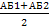 Төменде бағалау үлгісі пайызбен көрсетілген: 95% - 100%: А		90% - 94%: А-85% - 89%: В+		80% - 84%: В			75% - 79%: В-70% - 74%: С+		65% - 69%: С			60% - 64%: С-55% - 59%: D+		50% - 54%: D-	            0% -49%: FСіздің қорытынды бағаңыз мына формуламен есептеледі :Пән бойынша қорытынды баға=    ∙0,6+0,1 МТ+0,3 ИКТөменде бағалау үлгісі пайызбен көрсетілген: 95% - 100%: А		90% - 94%: А-85% - 89%: В+		80% - 84%: В			75% - 79%: В-70% - 74%: С+		65% - 69%: С			60% - 64%: С-55% - 59%: D+		50% - 54%: D-	            0% -49%: FСіздің қорытынды бағаңыз мына формуламен есептеледі :Пән бойынша қорытынды баға=    ∙0,6+0,1 МТ+0,3 ИКТөменде бағалау үлгісі пайызбен көрсетілген: 95% - 100%: А		90% - 94%: А-85% - 89%: В+		80% - 84%: В			75% - 79%: В-70% - 74%: С+		65% - 69%: С			60% - 64%: С-55% - 59%: D+		50% - 54%: D-	            0% -49%: FСіздің қорытынды бағаңыз мына формуламен есептеледі :Пән бойынша қорытынды баға=    ∙0,6+0,1 МТ+0,3 ИКТөменде бағалау үлгісі пайызбен көрсетілген: 95% - 100%: А		90% - 94%: А-85% - 89%: В+		80% - 84%: В			75% - 79%: В-70% - 74%: С+		65% - 69%: С			60% - 64%: С-55% - 59%: D+		50% - 54%: D-	            0% -49%: FСіздің қорытынды бағаңыз мына формуламен есептеледі :Пән бойынша қорытынды баға=    ∙0,6+0,1 МТ+0,3 ИКТөменде бағалау үлгісі пайызбен көрсетілген: 95% - 100%: А		90% - 94%: А-85% - 89%: В+		80% - 84%: В			75% - 79%: В-70% - 74%: С+		65% - 69%: С			60% - 64%: С-55% - 59%: D+		50% - 54%: D-	            0% -49%: FСіздің қорытынды бағаңыз мына формуламен есептеледі :Пән бойынша қорытынды баға=    ∙0,6+0,1 МТ+0,3 ИКТөменде бағалау үлгісі пайызбен көрсетілген: 95% - 100%: А		90% - 94%: А-85% - 89%: В+		80% - 84%: В			75% - 79%: В-70% - 74%: С+		65% - 69%: С			60% - 64%: С-55% - 59%: D+		50% - 54%: D-	            0% -49%: FСіздің қорытынды бағаңыз мына формуламен есептеледі :Пән бойынша қорытынды баға=    ∙0,6+0,1 МТ+0,3 ИКТөменде бағалау үлгісі пайызбен көрсетілген: 95% - 100%: А		90% - 94%: А-85% - 89%: В+		80% - 84%: В			75% - 79%: В-70% - 74%: С+		65% - 69%: С			60% - 64%: С-55% - 59%: D+		50% - 54%: D-	            0% -49%: FСіздің қорытынды бағаңыз мына формуламен есептеледі :Пән бойынша қорытынды баға=    ∙0,6+0,1 МТ+0,3 ИКТөменде бағалау үлгісі пайызбен көрсетілген: 95% - 100%: А		90% - 94%: А-85% - 89%: В+		80% - 84%: В			75% - 79%: В-70% - 74%: С+		65% - 69%: С			60% - 64%: С-55% - 59%: D+		50% - 54%: D-	            0% -49%: FСіздің қорытынды бағаңыз мына формуламен есептеледі :Пән бойынша қорытынды баға=    ∙0,6+0,1 МТ+0,3 ИКТөменде бағалау үлгісі пайызбен көрсетілген: 95% - 100%: А		90% - 94%: А-85% - 89%: В+		80% - 84%: В			75% - 79%: В-70% - 74%: С+		65% - 69%: С			60% - 64%: С-55% - 59%: D+		50% - 54%: D-	            0% -49%: FСіздің қорытынды бағаңыз мына формуламен есептеледі :Пән бойынша қорытынды баға=    ∙0,6+0,1 МТ+0,3 ИКТөменде бағалау үлгісі пайызбен көрсетілген: 95% - 100%: А		90% - 94%: А-85% - 89%: В+		80% - 84%: В			75% - 79%: В-70% - 74%: С+		65% - 69%: С			60% - 64%: С-55% - 59%: D+		50% - 54%: D-	            0% -49%: FСіздің қорытынды бағаңыз мына формуламен есептеледі :Пән бойынша қорытынды баға=    ∙0,6+0,1 МТ+0,3 ИКТөменде бағалау үлгісі пайызбен көрсетілген: 95% - 100%: А		90% - 94%: А-85% - 89%: В+		80% - 84%: В			75% - 79%: В-70% - 74%: С+		65% - 69%: С			60% - 64%: С-55% - 59%: D+		50% - 54%: D-	            0% -49%: FСіздің қорытынды бағаңыз мына формуламен есептеледі :Пән бойынша қорытынды баға=    ∙0,6+0,1 МТ+0,3 ИКТөменде бағалау үлгісі пайызбен көрсетілген: 95% - 100%: А		90% - 94%: А-85% - 89%: В+		80% - 84%: В			75% - 79%: В-70% - 74%: С+		65% - 69%: С			60% - 64%: С-55% - 59%: D+		50% - 54%: D-	            0% -49%: FСіздің қорытынды бағаңыз мына формуламен есептеледі :Пән бойынша қорытынды баға=    ∙0,6+0,1 МТ+0,3 ИКТөменде бағалау үлгісі пайызбен көрсетілген: 95% - 100%: А		90% - 94%: А-85% - 89%: В+		80% - 84%: В			75% - 79%: В-70% - 74%: С+		65% - 69%: С			60% - 64%: С-55% - 59%: D+		50% - 54%: D-	            0% -49%: FПәннің саясатыПәннің саясатыУниверситеттің Академиялық саясатына сәйкес, үй тапсырмаларының немесе жобалардың тиісті мерзімдері дәлелді себептер болған жағдайда ұзартылуы мүмкін (мысалы, сырқаттанып ауырып қалу, аяқ астынан болған төтенше жағдайлар, апаттар, ойламаған оқыс оқиғалар т.б.). Студенттің сабақ кезінде пікірталастар мен жаттығулар орындауға қатысуы пәннің жалпы бағасын қойған кезде ескерілетін болады.  Пән бойынша қойылатын жасампаздық сипаттағы сұрақтар, диалог, және кері байланысқа көзқарас жағымды және оларға қолдау көрсетіліп, ынталандырылады. Сондықтан оқытушы пән бойынша қорытынды баға қойған кезде әрбір студенттің сабаққа қатысуын ескереді.Университеттің Академиялық саясатына сәйкес, үй тапсырмаларының немесе жобалардың тиісті мерзімдері дәлелді себептер болған жағдайда ұзартылуы мүмкін (мысалы, сырқаттанып ауырып қалу, аяқ астынан болған төтенше жағдайлар, апаттар, ойламаған оқыс оқиғалар т.б.). Студенттің сабақ кезінде пікірталастар мен жаттығулар орындауға қатысуы пәннің жалпы бағасын қойған кезде ескерілетін болады.  Пән бойынша қойылатын жасампаздық сипаттағы сұрақтар, диалог, және кері байланысқа көзқарас жағымды және оларға қолдау көрсетіліп, ынталандырылады. Сондықтан оқытушы пән бойынша қорытынды баға қойған кезде әрбір студенттің сабаққа қатысуын ескереді.Университеттің Академиялық саясатына сәйкес, үй тапсырмаларының немесе жобалардың тиісті мерзімдері дәлелді себептер болған жағдайда ұзартылуы мүмкін (мысалы, сырқаттанып ауырып қалу, аяқ астынан болған төтенше жағдайлар, апаттар, ойламаған оқыс оқиғалар т.б.). Студенттің сабақ кезінде пікірталастар мен жаттығулар орындауға қатысуы пәннің жалпы бағасын қойған кезде ескерілетін болады.  Пән бойынша қойылатын жасампаздық сипаттағы сұрақтар, диалог, және кері байланысқа көзқарас жағымды және оларға қолдау көрсетіліп, ынталандырылады. Сондықтан оқытушы пән бойынша қорытынды баға қойған кезде әрбір студенттің сабаққа қатысуын ескереді.Университеттің Академиялық саясатына сәйкес, үй тапсырмаларының немесе жобалардың тиісті мерзімдері дәлелді себептер болған жағдайда ұзартылуы мүмкін (мысалы, сырқаттанып ауырып қалу, аяқ астынан болған төтенше жағдайлар, апаттар, ойламаған оқыс оқиғалар т.б.). Студенттің сабақ кезінде пікірталастар мен жаттығулар орындауға қатысуы пәннің жалпы бағасын қойған кезде ескерілетін болады.  Пән бойынша қойылатын жасампаздық сипаттағы сұрақтар, диалог, және кері байланысқа көзқарас жағымды және оларға қолдау көрсетіліп, ынталандырылады. Сондықтан оқытушы пән бойынша қорытынды баға қойған кезде әрбір студенттің сабаққа қатысуын ескереді.Университеттің Академиялық саясатына сәйкес, үй тапсырмаларының немесе жобалардың тиісті мерзімдері дәлелді себептер болған жағдайда ұзартылуы мүмкін (мысалы, сырқаттанып ауырып қалу, аяқ астынан болған төтенше жағдайлар, апаттар, ойламаған оқыс оқиғалар т.б.). Студенттің сабақ кезінде пікірталастар мен жаттығулар орындауға қатысуы пәннің жалпы бағасын қойған кезде ескерілетін болады.  Пән бойынша қойылатын жасампаздық сипаттағы сұрақтар, диалог, және кері байланысқа көзқарас жағымды және оларға қолдау көрсетіліп, ынталандырылады. Сондықтан оқытушы пән бойынша қорытынды баға қойған кезде әрбір студенттің сабаққа қатысуын ескереді.Университеттің Академиялық саясатына сәйкес, үй тапсырмаларының немесе жобалардың тиісті мерзімдері дәлелді себептер болған жағдайда ұзартылуы мүмкін (мысалы, сырқаттанып ауырып қалу, аяқ астынан болған төтенше жағдайлар, апаттар, ойламаған оқыс оқиғалар т.б.). Студенттің сабақ кезінде пікірталастар мен жаттығулар орындауға қатысуы пәннің жалпы бағасын қойған кезде ескерілетін болады.  Пән бойынша қойылатын жасампаздық сипаттағы сұрақтар, диалог, және кері байланысқа көзқарас жағымды және оларға қолдау көрсетіліп, ынталандырылады. Сондықтан оқытушы пән бойынша қорытынды баға қойған кезде әрбір студенттің сабаққа қатысуын ескереді.Университеттің Академиялық саясатына сәйкес, үй тапсырмаларының немесе жобалардың тиісті мерзімдері дәлелді себептер болған жағдайда ұзартылуы мүмкін (мысалы, сырқаттанып ауырып қалу, аяқ астынан болған төтенше жағдайлар, апаттар, ойламаған оқыс оқиғалар т.б.). Студенттің сабақ кезінде пікірталастар мен жаттығулар орындауға қатысуы пәннің жалпы бағасын қойған кезде ескерілетін болады.  Пән бойынша қойылатын жасампаздық сипаттағы сұрақтар, диалог, және кері байланысқа көзқарас жағымды және оларға қолдау көрсетіліп, ынталандырылады. Сондықтан оқытушы пән бойынша қорытынды баға қойған кезде әрбір студенттің сабаққа қатысуын ескереді.Университеттің Академиялық саясатына сәйкес, үй тапсырмаларының немесе жобалардың тиісті мерзімдері дәлелді себептер болған жағдайда ұзартылуы мүмкін (мысалы, сырқаттанып ауырып қалу, аяқ астынан болған төтенше жағдайлар, апаттар, ойламаған оқыс оқиғалар т.б.). Студенттің сабақ кезінде пікірталастар мен жаттығулар орындауға қатысуы пәннің жалпы бағасын қойған кезде ескерілетін болады.  Пән бойынша қойылатын жасампаздық сипаттағы сұрақтар, диалог, және кері байланысқа көзқарас жағымды және оларға қолдау көрсетіліп, ынталандырылады. Сондықтан оқытушы пән бойынша қорытынды баға қойған кезде әрбір студенттің сабаққа қатысуын ескереді.Университеттің Академиялық саясатына сәйкес, үй тапсырмаларының немесе жобалардың тиісті мерзімдері дәлелді себептер болған жағдайда ұзартылуы мүмкін (мысалы, сырқаттанып ауырып қалу, аяқ астынан болған төтенше жағдайлар, апаттар, ойламаған оқыс оқиғалар т.б.). Студенттің сабақ кезінде пікірталастар мен жаттығулар орындауға қатысуы пәннің жалпы бағасын қойған кезде ескерілетін болады.  Пән бойынша қойылатын жасампаздық сипаттағы сұрақтар, диалог, және кері байланысқа көзқарас жағымды және оларға қолдау көрсетіліп, ынталандырылады. Сондықтан оқытушы пән бойынша қорытынды баға қойған кезде әрбір студенттің сабаққа қатысуын ескереді.Университеттің Академиялық саясатына сәйкес, үй тапсырмаларының немесе жобалардың тиісті мерзімдері дәлелді себептер болған жағдайда ұзартылуы мүмкін (мысалы, сырқаттанып ауырып қалу, аяқ астынан болған төтенше жағдайлар, апаттар, ойламаған оқыс оқиғалар т.б.). Студенттің сабақ кезінде пікірталастар мен жаттығулар орындауға қатысуы пәннің жалпы бағасын қойған кезде ескерілетін болады.  Пән бойынша қойылатын жасампаздық сипаттағы сұрақтар, диалог, және кері байланысқа көзқарас жағымды және оларға қолдау көрсетіліп, ынталандырылады. Сондықтан оқытушы пән бойынша қорытынды баға қойған кезде әрбір студенттің сабаққа қатысуын ескереді.Университеттің Академиялық саясатына сәйкес, үй тапсырмаларының немесе жобалардың тиісті мерзімдері дәлелді себептер болған жағдайда ұзартылуы мүмкін (мысалы, сырқаттанып ауырып қалу, аяқ астынан болған төтенше жағдайлар, апаттар, ойламаған оқыс оқиғалар т.б.). Студенттің сабақ кезінде пікірталастар мен жаттығулар орындауға қатысуы пәннің жалпы бағасын қойған кезде ескерілетін болады.  Пән бойынша қойылатын жасампаздық сипаттағы сұрақтар, диалог, және кері байланысқа көзқарас жағымды және оларға қолдау көрсетіліп, ынталандырылады. Сондықтан оқытушы пән бойынша қорытынды баға қойған кезде әрбір студенттің сабаққа қатысуын ескереді.Университеттің Академиялық саясатына сәйкес, үй тапсырмаларының немесе жобалардың тиісті мерзімдері дәлелді себептер болған жағдайда ұзартылуы мүмкін (мысалы, сырқаттанып ауырып қалу, аяқ астынан болған төтенше жағдайлар, апаттар, ойламаған оқыс оқиғалар т.б.). Студенттің сабақ кезінде пікірталастар мен жаттығулар орындауға қатысуы пәннің жалпы бағасын қойған кезде ескерілетін болады.  Пән бойынша қойылатын жасампаздық сипаттағы сұрақтар, диалог, және кері байланысқа көзқарас жағымды және оларға қолдау көрсетіліп, ынталандырылады. Сондықтан оқытушы пән бойынша қорытынды баға қойған кезде әрбір студенттің сабаққа қатысуын ескереді.Университеттің Академиялық саясатына сәйкес, үй тапсырмаларының немесе жобалардың тиісті мерзімдері дәлелді себептер болған жағдайда ұзартылуы мүмкін (мысалы, сырқаттанып ауырып қалу, аяқ астынан болған төтенше жағдайлар, апаттар, ойламаған оқыс оқиғалар т.б.). Студенттің сабақ кезінде пікірталастар мен жаттығулар орындауға қатысуы пәннің жалпы бағасын қойған кезде ескерілетін болады.  Пән бойынша қойылатын жасампаздық сипаттағы сұрақтар, диалог, және кері байланысқа көзқарас жағымды және оларға қолдау көрсетіліп, ынталандырылады. Сондықтан оқытушы пән бойынша қорытынды баға қойған кезде әрбір студенттің сабаққа қатысуын ескереді.Пәннің графигіПәннің графигіПәннің графигіПәннің графигіПәннің графигіПәннің графигіПәннің графигіПәннің графигіПәннің графигіПәннің графигіПәннің графигіПәннің графигіПәннің графигіПәннің графигіПәннің графигіАптаТақырып атауыТақырып атауыТақырып атауыТақырып атауыТақырып атауыТақырып атауыТақырып атауыТақырып атауыСағаттар саныСағаттар саныСағаттар саныСағаттар саныМаксималды баллМаксималды балл1 Модуль   КОНФЛИКТОЛОГИЯНЫҢ ЖАЛПЫ СҰРАҚТАРЫ1 Модуль   КОНФЛИКТОЛОГИЯНЫҢ ЖАЛПЫ СҰРАҚТАРЫ1 Модуль   КОНФЛИКТОЛОГИЯНЫҢ ЖАЛПЫ СҰРАҚТАРЫ1 Модуль   КОНФЛИКТОЛОГИЯНЫҢ ЖАЛПЫ СҰРАҚТАРЫ1 Модуль   КОНФЛИКТОЛОГИЯНЫҢ ЖАЛПЫ СҰРАҚТАРЫ1 Модуль   КОНФЛИКТОЛОГИЯНЫҢ ЖАЛПЫ СҰРАҚТАРЫ1 Модуль   КОНФЛИКТОЛОГИЯНЫҢ ЖАЛПЫ СҰРАҚТАРЫ1 Модуль   КОНФЛИКТОЛОГИЯНЫҢ ЖАЛПЫ СҰРАҚТАРЫ1 Модуль   КОНФЛИКТОЛОГИЯНЫҢ ЖАЛПЫ СҰРАҚТАРЫ1 Модуль   КОНФЛИКТОЛОГИЯНЫҢ ЖАЛПЫ СҰРАҚТАРЫ1 Модуль   КОНФЛИКТОЛОГИЯНЫҢ ЖАЛПЫ СҰРАҚТАРЫ1 Модуль   КОНФЛИКТОЛОГИЯНЫҢ ЖАЛПЫ СҰРАҚТАРЫ1 Модуль   КОНФЛИКТОЛОГИЯНЫҢ ЖАЛПЫ СҰРАҚТАРЫ1 Модуль   КОНФЛИКТОЛОГИЯНЫҢ ЖАЛПЫ СҰРАҚТАРЫ1 Модуль   КОНФЛИКТОЛОГИЯНЫҢ ЖАЛПЫ СҰРАҚТАРЫ11 дәріс. Конфликт туралы тарихи шолу1 дәріс. Конфликт туралы тарихи шолу1 дәріс. Конфликт туралы тарихи шолу1 дәріс. Конфликт туралы тарихи шолу1 дәріс. Конфликт туралы тарихи шолу1 дәріс. Конфликт туралы тарихи шолу1 дәріс. Конфликт туралы тарихи шолу1 дәріс. Конфликт туралы тарихи шолу111111 семинар. Конфликт туралы тарихи шолу (семинар «Тарихшылар симпозиумы «Әртүрлі тарихи кезеңдердегі соғыс пен бейбітшілік мәселелері»)1 семинар. Конфликт туралы тарихи шолу (семинар «Тарихшылар симпозиумы «Әртүрлі тарихи кезеңдердегі соғыс пен бейбітшілік мәселелері»)1 семинар. Конфликт туралы тарихи шолу (семинар «Тарихшылар симпозиумы «Әртүрлі тарихи кезеңдердегі соғыс пен бейбітшілік мәселелері»)1 семинар. Конфликт туралы тарихи шолу (семинар «Тарихшылар симпозиумы «Әртүрлі тарихи кезеңдердегі соғыс пен бейбітшілік мәселелері»)1 семинар. Конфликт туралы тарихи шолу (семинар «Тарихшылар симпозиумы «Әртүрлі тарихи кезеңдердегі соғыс пен бейбітшілік мәселелері»)1 семинар. Конфликт туралы тарихи шолу (семинар «Тарихшылар симпозиумы «Әртүрлі тарихи кезеңдердегі соғыс пен бейбітшілік мәселелері»)1 семинар. Конфликт туралы тарихи шолу (семинар «Тарихшылар симпозиумы «Әртүрлі тарихи кезеңдердегі соғыс пен бейбітшілік мәселелері»)1 семинар. Конфликт туралы тарихи шолу (семинар «Тарихшылар симпозиумы «Әртүрлі тарихи кезеңдердегі соғыс пен бейбітшілік мәселелері»)11115522 дәріс. Конфликт қоғамдық өмірдің әлеуметтік феномені ретінде2 дәріс. Конфликт қоғамдық өмірдің әлеуметтік феномені ретінде2 дәріс. Конфликт қоғамдық өмірдің әлеуметтік феномені ретінде2 дәріс. Конфликт қоғамдық өмірдің әлеуметтік феномені ретінде2 дәріс. Конфликт қоғамдық өмірдің әлеуметтік феномені ретінде2 дәріс. Конфликт қоғамдық өмірдің әлеуметтік феномені ретінде2 дәріс. Конфликт қоғамдық өмірдің әлеуметтік феномені ретінде2 дәріс. Конфликт қоғамдық өмірдің әлеуметтік феномені ретінде111122 семинар.Конфликт қоғамдық өмірдің әлеуметтік феномені ретінде (іскерлік ойын)2 семинар.Конфликт қоғамдық өмірдің әлеуметтік феномені ретінде (іскерлік ойын)2 семинар.Конфликт қоғамдық өмірдің әлеуметтік феномені ретінде (іскерлік ойын)2 семинар.Конфликт қоғамдық өмірдің әлеуметтік феномені ретінде (іскерлік ойын)2 семинар.Конфликт қоғамдық өмірдің әлеуметтік феномені ретінде (іскерлік ойын)2 семинар.Конфликт қоғамдық өмірдің әлеуметтік феномені ретінде (іскерлік ойын)2 семинар.Конфликт қоғамдық өмірдің әлеуметтік феномені ретінде (іскерлік ойын)2 семинар.Конфликт қоғамдық өмірдің әлеуметтік феномені ретінде (іскерлік ойын)11115533 дәріс. Конфликт түрлері, оның даму кезеңдері және негізгі қызметтері3 дәріс. Конфликт түрлері, оның даму кезеңдері және негізгі қызметтері3 дәріс. Конфликт түрлері, оның даму кезеңдері және негізгі қызметтері3 дәріс. Конфликт түрлері, оның даму кезеңдері және негізгі қызметтері3 дәріс. Конфликт түрлері, оның даму кезеңдері және негізгі қызметтері3 дәріс. Конфликт түрлері, оның даму кезеңдері және негізгі қызметтері3 дәріс. Конфликт түрлері, оның даму кезеңдері және негізгі қызметтері3 дәріс. Конфликт түрлері, оның даму кезеңдері және негізгі қызметтері111133 семинар.Конфликт түрлері, оның даму кезеңдері және негізгі қызметтері (семинар-практикум)3 семинар.Конфликт түрлері, оның даму кезеңдері және негізгі қызметтері (семинар-практикум)3 семинар.Конфликт түрлері, оның даму кезеңдері және негізгі қызметтері (семинар-практикум)3 семинар.Конфликт түрлері, оның даму кезеңдері және негізгі қызметтері (семинар-практикум)3 семинар.Конфликт түрлері, оның даму кезеңдері және негізгі қызметтері (семинар-практикум)3 семинар.Конфликт түрлері, оның даму кезеңдері және негізгі қызметтері (семинар-практикум)3 семинар.Конфликт түрлері, оның даму кезеңдері және негізгі қызметтері (семинар-практикум)3 семинар.Конфликт түрлері, оның даму кезеңдері және негізгі қызметтері (семинар-практикум)1111553 СӨЖ №1 СӨЖ №1 СӨЖ №1 СӨЖ №1 СӨЖ №1 СӨЖ №1 СӨЖ №1 СӨЖ №1202044 дәріс. Конфликт динамикасы және механизмі – мәселелік дәріс4 дәріс. Конфликт динамикасы және механизмі – мәселелік дәріс4 дәріс. Конфликт динамикасы және механизмі – мәселелік дәріс4 дәріс. Конфликт динамикасы және механизмі – мәселелік дәріс4 дәріс. Конфликт динамикасы және механизмі – мәселелік дәріс4 дәріс. Конфликт динамикасы және механизмі – мәселелік дәріс4 дәріс. Конфликт динамикасы және механизмі – мәселелік дәріс4 дәріс. Конфликт динамикасы және механизмі – мәселелік дәріс111144 семинар.Конфликт динамикасыжәне механизмдері4 семинар.Конфликт динамикасыжәне механизмдері4 семинар.Конфликт динамикасыжәне механизмдері4 семинар.Конфликт динамикасыжәне механизмдері4 семинар.Конфликт динамикасыжәне механизмдері4 семинар.Конфликт динамикасыжәне механизмдері4 семинар.Конфликт динамикасыжәне механизмдері4 семинар.Конфликт динамикасыжәне механизмдері11116655 дәріс. Тұлғаішілікконфликттер5 дәріс. Тұлғаішілікконфликттер5 дәріс. Тұлғаішілікконфликттер5 дәріс. Тұлғаішілікконфликттер5 дәріс. Тұлғаішілікконфликттер5 дәріс. Тұлғаішілікконфликттер5 дәріс. Тұлғаішілікконфликттер5 дәріс. Тұлғаішілікконфликттер111155 семинар.Тұлғаішілік конфликттер5 семинар.Тұлғаішілік конфликттер5 семинар.Тұлғаішілік конфликттер5 семинар.Тұлғаішілік конфликттер5 семинар.Тұлғаішілік конфликттер5 семинар.Тұлғаішілік конфликттер5 семинар.Тұлғаішілік конфликттер5 семинар.Тұлғаішілік конфликттер1111555СӨЖ №2СӨЖ №2СӨЖ №2СӨЖ №2СӨЖ №2СӨЖ №2СӨЖ №2СӨЖ №22020     66 дәріс. Тұлғааралық конфликттер6 дәріс. Тұлғааралық конфликттер6 дәріс. Тұлғааралық конфликттер6 дәріс. Тұлғааралық конфликттер6 дәріс. Тұлғааралық конфликттер6 дәріс. Тұлғааралық конфликттер6 дәріс. Тұлғааралық конфликттер6 дәріс. Тұлғааралық конфликттер1111     66 семинар.Тұлғааралық конфликттер6 семинар.Тұлғааралық конфликттер6 семинар.Тұлғааралық конфликттер6 семинар.Тұлғааралық конфликттер6 семинар.Тұлғааралық конфликттер6 семинар.Тұлғааралық конфликттер6 семинар.Тұлғааралық конфликттер6 семинар.Тұлғааралық конфликттер11117777 дәріс. Топ жәнеконфликттер7 дәріс. Топ жәнеконфликттер7 дәріс. Топ жәнеконфликттер7 дәріс. Топ жәнеконфликттер7 дәріс. Топ жәнеконфликттер7 дәріс. Топ жәнеконфликттер7 дәріс. Топ жәнеконфликттер7 дәріс. Топ жәнеконфликттер111177 семинар.Топ және конфликттер (семинар-практикум)7 семинар.Топ және конфликттер (семинар-практикум)7 семинар.Топ және конфликттер (семинар-практикум)7 семинар.Топ және конфликттер (семинар-практикум)7 семинар.Топ және конфликттер (семинар-практикум)7 семинар.Топ және конфликттер (семинар-практикум)7 семинар.Топ және конфликттер (семинар-практикум)7 семинар.Топ және конфликттер (семинар-практикум)1111777СӨЖ №3СӨЖ №3СӨЖ №3СӨЖ №3СӨЖ №3СӨЖ №3СӨЖ №3СӨЖ №320 20 7I АРАЛЫҚ БАҚЫЛАУ I АРАЛЫҚ БАҚЫЛАУ I АРАЛЫҚ БАҚЫЛАУ I АРАЛЫҚ БАҚЫЛАУ I АРАЛЫҚ БАҚЫЛАУ I АРАЛЫҚ БАҚЫЛАУ I АРАЛЫҚ БАҚЫЛАУ I АРАЛЫҚ БАҚЫЛАУ 100100      8Midterm ExamMidterm ExamMidterm ExamMidterm ExamMidterm ExamMidterm ExamMidterm ExamMidterm Exam1001002 Модуль ӘРТҮРЛІ ОРТАДАҒЫ КОНФЛИКТ ЖӘНЕ КОНФЛИКТ ТҮРЛЕРІ2 Модуль ӘРТҮРЛІ ОРТАДАҒЫ КОНФЛИКТ ЖӘНЕ КОНФЛИКТ ТҮРЛЕРІ2 Модуль ӘРТҮРЛІ ОРТАДАҒЫ КОНФЛИКТ ЖӘНЕ КОНФЛИКТ ТҮРЛЕРІ2 Модуль ӘРТҮРЛІ ОРТАДАҒЫ КОНФЛИКТ ЖӘНЕ КОНФЛИКТ ТҮРЛЕРІ2 Модуль ӘРТҮРЛІ ОРТАДАҒЫ КОНФЛИКТ ЖӘНЕ КОНФЛИКТ ТҮРЛЕРІ2 Модуль ӘРТҮРЛІ ОРТАДАҒЫ КОНФЛИКТ ЖӘНЕ КОНФЛИКТ ТҮРЛЕРІ2 Модуль ӘРТҮРЛІ ОРТАДАҒЫ КОНФЛИКТ ЖӘНЕ КОНФЛИКТ ТҮРЛЕРІ2 Модуль ӘРТҮРЛІ ОРТАДАҒЫ КОНФЛИКТ ЖӘНЕ КОНФЛИКТ ТҮРЛЕРІ2 Модуль ӘРТҮРЛІ ОРТАДАҒЫ КОНФЛИКТ ЖӘНЕ КОНФЛИКТ ТҮРЛЕРІ2 Модуль ӘРТҮРЛІ ОРТАДАҒЫ КОНФЛИКТ ЖӘНЕ КОНФЛИКТ ТҮРЛЕРІ2 Модуль ӘРТҮРЛІ ОРТАДАҒЫ КОНФЛИКТ ЖӘНЕ КОНФЛИКТ ТҮРЛЕРІ2 Модуль ӘРТҮРЛІ ОРТАДАҒЫ КОНФЛИКТ ЖӘНЕ КОНФЛИКТ ТҮРЛЕРІ2 Модуль ӘРТҮРЛІ ОРТАДАҒЫ КОНФЛИКТ ЖӘНЕ КОНФЛИКТ ТҮРЛЕРІ2 Модуль ӘРТҮРЛІ ОРТАДАҒЫ КОНФЛИКТ ЖӘНЕ КОНФЛИКТ ТҮРЛЕРІ2 Модуль ӘРТҮРЛІ ОРТАДАҒЫ КОНФЛИКТ ЖӘНЕ КОНФЛИКТ ТҮРЛЕРІ98 дәріс. Қарым қатынас жүйелері арасындағы конфликттер8 дәріс. Қарым қатынас жүйелері арасындағы конфликттер8 дәріс. Қарым қатынас жүйелері арасындағы конфликттер8 дәріс. Қарым қатынас жүйелері арасындағы конфликттер8 дәріс. Қарым қатынас жүйелері арасындағы конфликттер8 дәріс. Қарым қатынас жүйелері арасындағы конфликттер8 дәріс. Қарым қатынас жүйелері арасындағы конфликттер8 дәріс. Қарым қатынас жүйелері арасындағы конфликттер111198 семинар.Қарым қатынас жүйесі арасындағы конфликттер8 семинар.Қарым қатынас жүйесі арасындағы конфликттер8 семинар.Қарым қатынас жүйесі арасындағы конфликттер8 семинар.Қарым қатынас жүйесі арасындағы конфликттер8 семинар.Қарым қатынас жүйесі арасындағы конфликттер8 семинар.Қарым қатынас жүйесі арасындағы конфликттер8 семинар.Қарым қатынас жүйесі арасындағы конфликттер8 семинар.Қарым қатынас жүйесі арасындағы конфликттер11115 5 99 дәріс.Әлеуметтік-педагогикалық үдерістегі конфликттер9 дәріс.Әлеуметтік-педагогикалық үдерістегі конфликттер9 дәріс.Әлеуметтік-педагогикалық үдерістегі конфликттер9 дәріс.Әлеуметтік-педагогикалық үдерістегі конфликттер9 дәріс.Әлеуметтік-педагогикалық үдерістегі конфликттер9 дәріс.Әлеуметтік-педагогикалық үдерістегі конфликттер9 дәріс.Әлеуметтік-педагогикалық үдерістегі конфликттер9 дәріс.Әлеуметтік-педагогикалық үдерістегі конфликттер99 семинар.Әлеуметтік-педагогикалық үдерістегі конфликттер9 семинар.Әлеуметтік-педагогикалық үдерістегі конфликттер9 семинар.Әлеуметтік-педагогикалық үдерістегі конфликттер9 семинар.Әлеуметтік-педагогикалық үдерістегі конфликттер9 семинар.Әлеуметтік-педагогикалық үдерістегі конфликттер9 семинар.Әлеуметтік-педагогикалық үдерістегі конфликттер9 семинар.Әлеуметтік-педагогикалық үдерістегі конфликттер9 семинар.Әлеуметтік-педагогикалық үдерістегі конфликттер1111551010 дәріс. Жоғары білім беру жүйесіндегі конфликттер10 дәріс. Жоғары білім беру жүйесіндегі конфликттер10 дәріс. Жоғары білім беру жүйесіндегі конфликттер10 дәріс. Жоғары білім беру жүйесіндегі конфликттер10 дәріс. Жоғары білім беру жүйесіндегі конфликттер10 дәріс. Жоғары білім беру жүйесіндегі конфликттер10 дәріс. Жоғары білім беру жүйесіндегі конфликттер10 дәріс. Жоғары білім беру жүйесіндегі конфликттер11111010 семинар. Жоғары білім беру жүйесіндегі конфликттер10 семинар. Жоғары білім беру жүйесіндегі конфликттер10 семинар. Жоғары білім беру жүйесіндегі конфликттер10 семинар. Жоғары білім беру жүйесіндегі конфликттер10 семинар. Жоғары білім беру жүйесіндегі конфликттер10 семинар. Жоғары білім беру жүйесіндегі конфликттер10 семинар. Жоғары білім беру жүйесіндегі конфликттер10 семинар. Жоғары білім беру жүйесіндегі конфликттер11115510СӨЖ №4СӨЖ №4СӨЖ №4СӨЖ №4СӨЖ №4СӨЖ №4СӨЖ №4СӨЖ №4111120201111 дәріс.Ұйымдағы конфликт11 дәріс.Ұйымдағы конфликт11 дәріс.Ұйымдағы конфликт11 дәріс.Ұйымдағы конфликт11 дәріс.Ұйымдағы конфликт11 дәріс.Ұйымдағы конфликт11 дәріс.Ұйымдағы конфликт11 дәріс.Ұйымдағы конфликт11111111 семинар.Ұйымдағы конфликт(тренинг)11 семинар.Ұйымдағы конфликт(тренинг)11 семинар.Ұйымдағы конфликт(тренинг)11 семинар.Ұйымдағы конфликт(тренинг)11 семинар.Ұйымдағы конфликт(тренинг)11 семинар.Ұйымдағы конфликт(тренинг)11 семинар.Ұйымдағы конфликт(тренинг)11 семинар.Ұйымдағы конфликт(тренинг)1111551212 дәріс.Әлеуметтік-еңбек конфликттер – әлеуметтік тәжірибені талдау 12 дәріс.Әлеуметтік-еңбек конфликттер – әлеуметтік тәжірибені талдау 12 дәріс.Әлеуметтік-еңбек конфликттер – әлеуметтік тәжірибені талдау 12 дәріс.Әлеуметтік-еңбек конфликттер – әлеуметтік тәжірибені талдау 12 дәріс.Әлеуметтік-еңбек конфликттер – әлеуметтік тәжірибені талдау 12 дәріс.Әлеуметтік-еңбек конфликттер – әлеуметтік тәжірибені талдау 12 дәріс.Әлеуметтік-еңбек конфликттер – әлеуметтік тәжірибені талдау 12 дәріс.Әлеуметтік-еңбек конфликттер – әлеуметтік тәжірибені талдау 1212 семинар.Әлеуметтік еңбек конфликттер (іскерлік ойын)12 семинар.Әлеуметтік еңбек конфликттер (іскерлік ойын)12 семинар.Әлеуметтік еңбек конфликттер (іскерлік ойын)12 семинар.Әлеуметтік еңбек конфликттер (іскерлік ойын)12 семинар.Әлеуметтік еңбек конфликттер (іскерлік ойын)12 семинар.Әлеуметтік еңбек конфликттер (іскерлік ойын)12 семинар.Әлеуметтік еңбек конфликттер (іскерлік ойын)12 семинар.Әлеуметтік еңбек конфликттер (іскерлік ойын)551313 дәріс.Этносаралық және саяси конфликттер - «Конфликтологиялық форум»13 дәріс.Этносаралық және саяси конфликттер - «Конфликтологиялық форум»13 дәріс.Этносаралық және саяси конфликттер - «Конфликтологиялық форум»13 дәріс.Этносаралық және саяси конфликттер - «Конфликтологиялық форум»13 дәріс.Этносаралық және саяси конфликттер - «Конфликтологиялық форум»13 дәріс.Этносаралық және саяси конфликттер - «Конфликтологиялық форум»13 дәріс.Этносаралық және саяси конфликттер - «Конфликтологиялық форум»13 дәріс.Этносаралық және саяси конфликттер - «Конфликтологиялық форум»11111313 семинар.Этносаралық және саяси конфликттер13 семинар.Этносаралық және саяси конфликттер13 семинар.Этносаралық және саяси конфликттер13 семинар.Этносаралық және саяси конфликттер13 семинар.Этносаралық және саяси конфликттер13 семинар.Этносаралық және саяси конфликттер13 семинар.Этносаралық және саяси конфликттер13 семинар.Этносаралық және саяси конфликттер111155СӨЖ №5СӨЖ №5СӨЖ №5СӨЖ №5СӨЖ №5СӨЖ №5СӨЖ №5СӨЖ №520201414 дәріс.Конфликтті шешудің әмбебап құралдары және оның нәтижелері14 дәріс.Конфликтті шешудің әмбебап құралдары және оның нәтижелері14 дәріс.Конфликтті шешудің әмбебап құралдары және оның нәтижелері14 дәріс.Конфликтті шешудің әмбебап құралдары және оның нәтижелері14 дәріс.Конфликтті шешудің әмбебап құралдары және оның нәтижелері14 дәріс.Конфликтті шешудің әмбебап құралдары және оның нәтижелері14 дәріс.Конфликтті шешудің әмбебап құралдары және оның нәтижелері14 дәріс.Конфликтті шешудің әмбебап құралдары және оның нәтижелері11111414 семинар.Конфликттерді шешу (Ойын тренинг)14 семинар.Конфликттерді шешу (Ойын тренинг)14 семинар.Конфликттерді шешу (Ойын тренинг)14 семинар.Конфликттерді шешу (Ойын тренинг)14 семинар.Конфликттерді шешу (Ойын тренинг)14 семинар.Конфликттерді шешу (Ойын тренинг)14 семинар.Конфликттерді шешу (Ойын тренинг)14 семинар.Конфликттерді шешу (Ойын тренинг)1111551515 дәріс.Педагогикалық конфликттерді шешудің ерекшелігі15 дәріс.Педагогикалық конфликттерді шешудің ерекшелігі15 дәріс.Педагогикалық конфликттерді шешудің ерекшелігі15 дәріс.Педагогикалық конфликттерді шешудің ерекшелігі15 дәріс.Педагогикалық конфликттерді шешудің ерекшелігі15 дәріс.Педагогикалық конфликттерді шешудің ерекшелігі15 дәріс.Педагогикалық конфликттерді шешудің ерекшелігі15 дәріс.Педагогикалық конфликттерді шешудің ерекшелігі11111515 семинар.Педагогикалық конфликттерді шешудің ерекшелігі15 семинар.Педагогикалық конфликттерді шешудің ерекшелігі15 семинар.Педагогикалық конфликттерді шешудің ерекшелігі15 семинар.Педагогикалық конфликттерді шешудің ерекшелігі15 семинар.Педагогикалық конфликттерді шешудің ерекшелігі15 семинар.Педагогикалық конфликттерді шешудің ерекшелігі15 семинар.Педагогикалық конфликттерді шешудің ерекшелігі15 семинар.Педагогикалық конфликттерді шешудің ерекшелігі11115515СӨЖ №6СӨЖ №6СӨЖ №6СӨЖ №6СӨЖ №6СӨЖ №6СӨЖ №6СӨЖ №6202015II АРАЛЫҚ БАҚЫЛАУII АРАЛЫҚ БАҚЫЛАУII АРАЛЫҚ БАҚЫЛАУII АРАЛЫҚ БАҚЫЛАУII АРАЛЫҚ БАҚЫЛАУII АРАЛЫҚ БАҚЫЛАУII АРАЛЫҚ БАҚЫЛАУII АРАЛЫҚ БАҚЫЛАУ100100ЕМТИХАНБАРЛЫҒЫЕМТИХАНБАРЛЫҒЫЕМТИХАНБАРЛЫҒЫЕМТИХАНБАРЛЫҒЫЕМТИХАНБАРЛЫҒЫЕМТИХАНБАРЛЫҒЫЕМТИХАНБАРЛЫҒЫЕМТИХАНБАРЛЫҒЫ100100Философия және саясаттану факультетінің деканы:_____________    Масалимова Ә.Р.Әдістемелік  бюроның  төрайымы:  _____________ Жұбаназарова Н.С.Кафедра меңгерушісі:          ____________   Булатбаева.А.АДәріскер:  ____________     Әрінова Б.А.